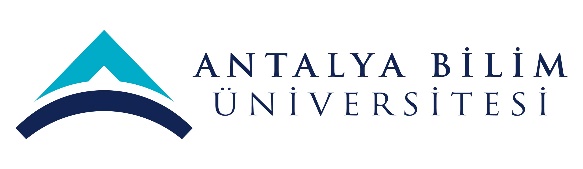 AKTS DERS TANITIM FORMUAKTS DERS TANITIM FORMUAKTS DERS TANITIM FORMUAKTS DERS TANITIM FORMUAKTS DERS TANITIM FORMUAKTS DERS TANITIM FORMUAKTS DERS TANITIM FORMUAKTS DERS TANITIM FORMUAKTS DERS TANITIM FORMUAKTS DERS TANITIM FORMUAKTS DERS TANITIM FORMUAKTS DERS TANITIM FORMUAKTS DERS TANITIM FORMUAKTS DERS TANITIM FORMUAKTS DERS TANITIM FORMUAKTS DERS TANITIM FORMUAKTS DERS TANITIM FORMUAKTS DERS TANITIM FORMUAKTS DERS TANITIM FORMUAKTS DERS TANITIM FORMUAKTS DERS TANITIM FORMUAKTS DERS TANITIM FORMUAKTS DERS TANITIM FORMUAKTS DERS TANITIM FORMUAKTS DERS TANITIM FORMUAKTS DERS TANITIM FORMU	I. BÖLÜM (Senato Onayı)	I. BÖLÜM (Senato Onayı)	I. BÖLÜM (Senato Onayı)	I. BÖLÜM (Senato Onayı)	I. BÖLÜM (Senato Onayı)	I. BÖLÜM (Senato Onayı)	I. BÖLÜM (Senato Onayı)	I. BÖLÜM (Senato Onayı)	I. BÖLÜM (Senato Onayı)	I. BÖLÜM (Senato Onayı)	I. BÖLÜM (Senato Onayı)	I. BÖLÜM (Senato Onayı)	I. BÖLÜM (Senato Onayı)	I. BÖLÜM (Senato Onayı)	I. BÖLÜM (Senato Onayı)	I. BÖLÜM (Senato Onayı)	I. BÖLÜM (Senato Onayı)	I. BÖLÜM (Senato Onayı)	I. BÖLÜM (Senato Onayı)	I. BÖLÜM (Senato Onayı)	I. BÖLÜM (Senato Onayı)	I. BÖLÜM (Senato Onayı)	I. BÖLÜM (Senato Onayı)	I. BÖLÜM (Senato Onayı)	I. BÖLÜM (Senato Onayı)	I. BÖLÜM (Senato Onayı)	I. BÖLÜM (Senato Onayı)Dersi Açan Fakülte /YOTurizm FakültesiTurizm FakültesiTurizm FakültesiTurizm FakültesiTurizm FakültesiTurizm FakültesiTurizm FakültesiTurizm FakültesiTurizm FakültesiTurizm FakültesiTurizm FakültesiTurizm FakültesiTurizm FakültesiTurizm FakültesiTurizm FakültesiTurizm FakültesiTurizm FakültesiTurizm FakültesiTurizm FakültesiTurizm FakültesiTurizm FakültesiTurizm FakültesiTurizm FakültesiTurizm FakültesiTurizm FakültesiTurizm FakültesiDersi Açan BölümTurizm ve Otel İşletmeciliğiTurizm ve Otel İşletmeciliğiTurizm ve Otel İşletmeciliğiTurizm ve Otel İşletmeciliğiTurizm ve Otel İşletmeciliğiTurizm ve Otel İşletmeciliğiTurizm ve Otel İşletmeciliğiTurizm ve Otel İşletmeciliğiTurizm ve Otel İşletmeciliğiTurizm ve Otel İşletmeciliğiTurizm ve Otel İşletmeciliğiTurizm ve Otel İşletmeciliğiTurizm ve Otel İşletmeciliğiTurizm ve Otel İşletmeciliğiTurizm ve Otel İşletmeciliğiTurizm ve Otel İşletmeciliğiTurizm ve Otel İşletmeciliğiTurizm ve Otel İşletmeciliğiTurizm ve Otel İşletmeciliğiTurizm ve Otel İşletmeciliğiTurizm ve Otel İşletmeciliğiTurizm ve Otel İşletmeciliğiTurizm ve Otel İşletmeciliğiTurizm ve Otel İşletmeciliğiTurizm ve Otel İşletmeciliğiTurizm ve Otel İşletmeciliğiDersi Alan Program (lar)Gastronomi ve Mutfak SanatlarıGastronomi ve Mutfak SanatlarıGastronomi ve Mutfak SanatlarıGastronomi ve Mutfak SanatlarıGastronomi ve Mutfak SanatlarıGastronomi ve Mutfak SanatlarıGastronomi ve Mutfak SanatlarıGastronomi ve Mutfak SanatlarıGastronomi ve Mutfak SanatlarıGastronomi ve Mutfak SanatlarıGastronomi ve Mutfak SanatlarıGastronomi ve Mutfak SanatlarıGastronomi ve Mutfak SanatlarıAlan SeçmeliAlan SeçmeliAlan SeçmeliAlan SeçmeliAlan SeçmeliAlan SeçmeliAlan SeçmeliAlan SeçmeliAlan SeçmeliAlan SeçmeliAlan SeçmeliAlan SeçmeliAlan SeçmeliDersi Alan Program (lar)Turizm ve Otel İşletmeciliğiTurizm ve Otel İşletmeciliğiTurizm ve Otel İşletmeciliğiTurizm ve Otel İşletmeciliğiTurizm ve Otel İşletmeciliğiTurizm ve Otel İşletmeciliğiTurizm ve Otel İşletmeciliğiTurizm ve Otel İşletmeciliğiTurizm ve Otel İşletmeciliğiTurizm ve Otel İşletmeciliğiTurizm ve Otel İşletmeciliğiTurizm ve Otel İşletmeciliğiTurizm ve Otel İşletmeciliğiAlan SeçmeliAlan SeçmeliAlan SeçmeliAlan SeçmeliAlan SeçmeliAlan SeçmeliAlan SeçmeliAlan SeçmeliAlan SeçmeliAlan SeçmeliAlan SeçmeliAlan SeçmeliAlan SeçmeliDersi Alan Program (lar)Ders Kodu TRM 380TRM 380TRM 380TRM 380TRM 380TRM 380TRM 380TRM 380TRM 380TRM 380TRM 380TRM 380TRM 380TRM 380TRM 380TRM 380TRM 380TRM 380TRM 380TRM 380TRM 380TRM 380TRM 380TRM 380TRM 380TRM 380Ders AdıOdalar Bölümü YönetimiOdalar Bölümü YönetimiOdalar Bölümü YönetimiOdalar Bölümü YönetimiOdalar Bölümü YönetimiOdalar Bölümü YönetimiOdalar Bölümü YönetimiOdalar Bölümü YönetimiOdalar Bölümü YönetimiOdalar Bölümü YönetimiOdalar Bölümü YönetimiOdalar Bölümü YönetimiOdalar Bölümü YönetimiOdalar Bölümü YönetimiOdalar Bölümü YönetimiOdalar Bölümü YönetimiOdalar Bölümü YönetimiOdalar Bölümü YönetimiOdalar Bölümü YönetimiOdalar Bölümü YönetimiOdalar Bölümü YönetimiOdalar Bölümü YönetimiOdalar Bölümü YönetimiOdalar Bölümü YönetimiOdalar Bölümü YönetimiOdalar Bölümü YönetimiÖğretim dili İngilizceİngilizceİngilizceİngilizceİngilizceİngilizceİngilizceİngilizceİngilizceİngilizceİngilizceİngilizceİngilizceİngilizceİngilizceİngilizceİngilizceİngilizceİngilizceİngilizceİngilizceİngilizceİngilizceİngilizceİngilizceİngilizceDers TürüDersDersDersDersDersDersDersDersDersDersDersDersDersDersDersDersDersDersDersDersDersDersDersDersDersDersDers SeviyesiLisansLisansLisansLisansLisansLisansLisansLisansLisansLisansLisansLisansLisansLisansLisansLisansLisansLisansLisansLisansLisansLisansLisansLisansLisansLisansHaftalık Ders SaatiDers: 3Ders: 3Ders: 3Ders: 3Ders: 3Ders: 3Lab: Lab: Lab: Lab: Uygulama: Uygulama: Uygulama: Uygulama: Uygulama: Uygulama: Uygulama: Diğer: Diğer: Diğer: Diğer: Diğer: Diğer: Diğer: Diğer: Diğer: AKTS Kredisi55555555555555555555555555Notlandırma TürüHarf NotuHarf NotuHarf NotuHarf NotuHarf NotuHarf NotuHarf NotuHarf NotuHarf NotuHarf NotuHarf NotuHarf NotuHarf NotuHarf NotuHarf NotuHarf NotuHarf NotuHarf NotuHarf NotuHarf NotuHarf NotuHarf NotuHarf NotuHarf NotuHarf NotuHarf NotuÖn koşul/lar--------------------------Yan koşul/larKayıt KısıtlamasıDersin Amacı Bu ders, uluslararası konaklama endüstrisinde oda bölümü yönetiminin temel ilkelerine odaklanmaktadır. Öğrencilere bu dinamik misafir ağırlama sektörüne ilişkin bir bakış açısı kazandırarak, bölümün konaklama sektörü açısından önemli bir gelir üreticisi olarak önemini ortaya koymaktadır. Aynı zamanda bu önemli fonksiyonel departmana ilişkin operasyonel ve yönetim bilgisini geliştirme fırsatı da sunmaktadır.Bu ders, uluslararası konaklama endüstrisinde oda bölümü yönetiminin temel ilkelerine odaklanmaktadır. Öğrencilere bu dinamik misafir ağırlama sektörüne ilişkin bir bakış açısı kazandırarak, bölümün konaklama sektörü açısından önemli bir gelir üreticisi olarak önemini ortaya koymaktadır. Aynı zamanda bu önemli fonksiyonel departmana ilişkin operasyonel ve yönetim bilgisini geliştirme fırsatı da sunmaktadır.Bu ders, uluslararası konaklama endüstrisinde oda bölümü yönetiminin temel ilkelerine odaklanmaktadır. Öğrencilere bu dinamik misafir ağırlama sektörüne ilişkin bir bakış açısı kazandırarak, bölümün konaklama sektörü açısından önemli bir gelir üreticisi olarak önemini ortaya koymaktadır. Aynı zamanda bu önemli fonksiyonel departmana ilişkin operasyonel ve yönetim bilgisini geliştirme fırsatı da sunmaktadır.Bu ders, uluslararası konaklama endüstrisinde oda bölümü yönetiminin temel ilkelerine odaklanmaktadır. Öğrencilere bu dinamik misafir ağırlama sektörüne ilişkin bir bakış açısı kazandırarak, bölümün konaklama sektörü açısından önemli bir gelir üreticisi olarak önemini ortaya koymaktadır. Aynı zamanda bu önemli fonksiyonel departmana ilişkin operasyonel ve yönetim bilgisini geliştirme fırsatı da sunmaktadır.Bu ders, uluslararası konaklama endüstrisinde oda bölümü yönetiminin temel ilkelerine odaklanmaktadır. Öğrencilere bu dinamik misafir ağırlama sektörüne ilişkin bir bakış açısı kazandırarak, bölümün konaklama sektörü açısından önemli bir gelir üreticisi olarak önemini ortaya koymaktadır. Aynı zamanda bu önemli fonksiyonel departmana ilişkin operasyonel ve yönetim bilgisini geliştirme fırsatı da sunmaktadır.Bu ders, uluslararası konaklama endüstrisinde oda bölümü yönetiminin temel ilkelerine odaklanmaktadır. Öğrencilere bu dinamik misafir ağırlama sektörüne ilişkin bir bakış açısı kazandırarak, bölümün konaklama sektörü açısından önemli bir gelir üreticisi olarak önemini ortaya koymaktadır. Aynı zamanda bu önemli fonksiyonel departmana ilişkin operasyonel ve yönetim bilgisini geliştirme fırsatı da sunmaktadır.Bu ders, uluslararası konaklama endüstrisinde oda bölümü yönetiminin temel ilkelerine odaklanmaktadır. Öğrencilere bu dinamik misafir ağırlama sektörüne ilişkin bir bakış açısı kazandırarak, bölümün konaklama sektörü açısından önemli bir gelir üreticisi olarak önemini ortaya koymaktadır. Aynı zamanda bu önemli fonksiyonel departmana ilişkin operasyonel ve yönetim bilgisini geliştirme fırsatı da sunmaktadır.Bu ders, uluslararası konaklama endüstrisinde oda bölümü yönetiminin temel ilkelerine odaklanmaktadır. Öğrencilere bu dinamik misafir ağırlama sektörüne ilişkin bir bakış açısı kazandırarak, bölümün konaklama sektörü açısından önemli bir gelir üreticisi olarak önemini ortaya koymaktadır. Aynı zamanda bu önemli fonksiyonel departmana ilişkin operasyonel ve yönetim bilgisini geliştirme fırsatı da sunmaktadır.Bu ders, uluslararası konaklama endüstrisinde oda bölümü yönetiminin temel ilkelerine odaklanmaktadır. Öğrencilere bu dinamik misafir ağırlama sektörüne ilişkin bir bakış açısı kazandırarak, bölümün konaklama sektörü açısından önemli bir gelir üreticisi olarak önemini ortaya koymaktadır. Aynı zamanda bu önemli fonksiyonel departmana ilişkin operasyonel ve yönetim bilgisini geliştirme fırsatı da sunmaktadır.Bu ders, uluslararası konaklama endüstrisinde oda bölümü yönetiminin temel ilkelerine odaklanmaktadır. Öğrencilere bu dinamik misafir ağırlama sektörüne ilişkin bir bakış açısı kazandırarak, bölümün konaklama sektörü açısından önemli bir gelir üreticisi olarak önemini ortaya koymaktadır. Aynı zamanda bu önemli fonksiyonel departmana ilişkin operasyonel ve yönetim bilgisini geliştirme fırsatı da sunmaktadır.Bu ders, uluslararası konaklama endüstrisinde oda bölümü yönetiminin temel ilkelerine odaklanmaktadır. Öğrencilere bu dinamik misafir ağırlama sektörüne ilişkin bir bakış açısı kazandırarak, bölümün konaklama sektörü açısından önemli bir gelir üreticisi olarak önemini ortaya koymaktadır. Aynı zamanda bu önemli fonksiyonel departmana ilişkin operasyonel ve yönetim bilgisini geliştirme fırsatı da sunmaktadır.Bu ders, uluslararası konaklama endüstrisinde oda bölümü yönetiminin temel ilkelerine odaklanmaktadır. Öğrencilere bu dinamik misafir ağırlama sektörüne ilişkin bir bakış açısı kazandırarak, bölümün konaklama sektörü açısından önemli bir gelir üreticisi olarak önemini ortaya koymaktadır. Aynı zamanda bu önemli fonksiyonel departmana ilişkin operasyonel ve yönetim bilgisini geliştirme fırsatı da sunmaktadır.Bu ders, uluslararası konaklama endüstrisinde oda bölümü yönetiminin temel ilkelerine odaklanmaktadır. Öğrencilere bu dinamik misafir ağırlama sektörüne ilişkin bir bakış açısı kazandırarak, bölümün konaklama sektörü açısından önemli bir gelir üreticisi olarak önemini ortaya koymaktadır. Aynı zamanda bu önemli fonksiyonel departmana ilişkin operasyonel ve yönetim bilgisini geliştirme fırsatı da sunmaktadır.Bu ders, uluslararası konaklama endüstrisinde oda bölümü yönetiminin temel ilkelerine odaklanmaktadır. Öğrencilere bu dinamik misafir ağırlama sektörüne ilişkin bir bakış açısı kazandırarak, bölümün konaklama sektörü açısından önemli bir gelir üreticisi olarak önemini ortaya koymaktadır. Aynı zamanda bu önemli fonksiyonel departmana ilişkin operasyonel ve yönetim bilgisini geliştirme fırsatı da sunmaktadır.Bu ders, uluslararası konaklama endüstrisinde oda bölümü yönetiminin temel ilkelerine odaklanmaktadır. Öğrencilere bu dinamik misafir ağırlama sektörüne ilişkin bir bakış açısı kazandırarak, bölümün konaklama sektörü açısından önemli bir gelir üreticisi olarak önemini ortaya koymaktadır. Aynı zamanda bu önemli fonksiyonel departmana ilişkin operasyonel ve yönetim bilgisini geliştirme fırsatı da sunmaktadır.Bu ders, uluslararası konaklama endüstrisinde oda bölümü yönetiminin temel ilkelerine odaklanmaktadır. Öğrencilere bu dinamik misafir ağırlama sektörüne ilişkin bir bakış açısı kazandırarak, bölümün konaklama sektörü açısından önemli bir gelir üreticisi olarak önemini ortaya koymaktadır. Aynı zamanda bu önemli fonksiyonel departmana ilişkin operasyonel ve yönetim bilgisini geliştirme fırsatı da sunmaktadır.Bu ders, uluslararası konaklama endüstrisinde oda bölümü yönetiminin temel ilkelerine odaklanmaktadır. Öğrencilere bu dinamik misafir ağırlama sektörüne ilişkin bir bakış açısı kazandırarak, bölümün konaklama sektörü açısından önemli bir gelir üreticisi olarak önemini ortaya koymaktadır. Aynı zamanda bu önemli fonksiyonel departmana ilişkin operasyonel ve yönetim bilgisini geliştirme fırsatı da sunmaktadır.Bu ders, uluslararası konaklama endüstrisinde oda bölümü yönetiminin temel ilkelerine odaklanmaktadır. Öğrencilere bu dinamik misafir ağırlama sektörüne ilişkin bir bakış açısı kazandırarak, bölümün konaklama sektörü açısından önemli bir gelir üreticisi olarak önemini ortaya koymaktadır. Aynı zamanda bu önemli fonksiyonel departmana ilişkin operasyonel ve yönetim bilgisini geliştirme fırsatı da sunmaktadır.Bu ders, uluslararası konaklama endüstrisinde oda bölümü yönetiminin temel ilkelerine odaklanmaktadır. Öğrencilere bu dinamik misafir ağırlama sektörüne ilişkin bir bakış açısı kazandırarak, bölümün konaklama sektörü açısından önemli bir gelir üreticisi olarak önemini ortaya koymaktadır. Aynı zamanda bu önemli fonksiyonel departmana ilişkin operasyonel ve yönetim bilgisini geliştirme fırsatı da sunmaktadır.Bu ders, uluslararası konaklama endüstrisinde oda bölümü yönetiminin temel ilkelerine odaklanmaktadır. Öğrencilere bu dinamik misafir ağırlama sektörüne ilişkin bir bakış açısı kazandırarak, bölümün konaklama sektörü açısından önemli bir gelir üreticisi olarak önemini ortaya koymaktadır. Aynı zamanda bu önemli fonksiyonel departmana ilişkin operasyonel ve yönetim bilgisini geliştirme fırsatı da sunmaktadır.Bu ders, uluslararası konaklama endüstrisinde oda bölümü yönetiminin temel ilkelerine odaklanmaktadır. Öğrencilere bu dinamik misafir ağırlama sektörüne ilişkin bir bakış açısı kazandırarak, bölümün konaklama sektörü açısından önemli bir gelir üreticisi olarak önemini ortaya koymaktadır. Aynı zamanda bu önemli fonksiyonel departmana ilişkin operasyonel ve yönetim bilgisini geliştirme fırsatı da sunmaktadır.Bu ders, uluslararası konaklama endüstrisinde oda bölümü yönetiminin temel ilkelerine odaklanmaktadır. Öğrencilere bu dinamik misafir ağırlama sektörüne ilişkin bir bakış açısı kazandırarak, bölümün konaklama sektörü açısından önemli bir gelir üreticisi olarak önemini ortaya koymaktadır. Aynı zamanda bu önemli fonksiyonel departmana ilişkin operasyonel ve yönetim bilgisini geliştirme fırsatı da sunmaktadır.Bu ders, uluslararası konaklama endüstrisinde oda bölümü yönetiminin temel ilkelerine odaklanmaktadır. Öğrencilere bu dinamik misafir ağırlama sektörüne ilişkin bir bakış açısı kazandırarak, bölümün konaklama sektörü açısından önemli bir gelir üreticisi olarak önemini ortaya koymaktadır. Aynı zamanda bu önemli fonksiyonel departmana ilişkin operasyonel ve yönetim bilgisini geliştirme fırsatı da sunmaktadır.Bu ders, uluslararası konaklama endüstrisinde oda bölümü yönetiminin temel ilkelerine odaklanmaktadır. Öğrencilere bu dinamik misafir ağırlama sektörüne ilişkin bir bakış açısı kazandırarak, bölümün konaklama sektörü açısından önemli bir gelir üreticisi olarak önemini ortaya koymaktadır. Aynı zamanda bu önemli fonksiyonel departmana ilişkin operasyonel ve yönetim bilgisini geliştirme fırsatı da sunmaktadır.Bu ders, uluslararası konaklama endüstrisinde oda bölümü yönetiminin temel ilkelerine odaklanmaktadır. Öğrencilere bu dinamik misafir ağırlama sektörüne ilişkin bir bakış açısı kazandırarak, bölümün konaklama sektörü açısından önemli bir gelir üreticisi olarak önemini ortaya koymaktadır. Aynı zamanda bu önemli fonksiyonel departmana ilişkin operasyonel ve yönetim bilgisini geliştirme fırsatı da sunmaktadır.Bu ders, uluslararası konaklama endüstrisinde oda bölümü yönetiminin temel ilkelerine odaklanmaktadır. Öğrencilere bu dinamik misafir ağırlama sektörüne ilişkin bir bakış açısı kazandırarak, bölümün konaklama sektörü açısından önemli bir gelir üreticisi olarak önemini ortaya koymaktadır. Aynı zamanda bu önemli fonksiyonel departmana ilişkin operasyonel ve yönetim bilgisini geliştirme fırsatı da sunmaktadır.Ders İçeriği Bu ders, bir otelin odalar bölümünü yönetmede izlenen prosedürlerin analizini sağlayacaktır. Temel çalışma alanları, ön büro ve kat hizmetlerini içerecektir. Öğrenciler, ön büro operasyonları ve yapıları, oda ve hizmetlerin satışı, rezervasyonlar, misafir check-in ve check-out, muhasebe süreci ve gece hesapların denetlenmesi hakkında bilgi sahibi olacaklardır.Bu ders, bir otelin odalar bölümünü yönetmede izlenen prosedürlerin analizini sağlayacaktır. Temel çalışma alanları, ön büro ve kat hizmetlerini içerecektir. Öğrenciler, ön büro operasyonları ve yapıları, oda ve hizmetlerin satışı, rezervasyonlar, misafir check-in ve check-out, muhasebe süreci ve gece hesapların denetlenmesi hakkında bilgi sahibi olacaklardır.Bu ders, bir otelin odalar bölümünü yönetmede izlenen prosedürlerin analizini sağlayacaktır. Temel çalışma alanları, ön büro ve kat hizmetlerini içerecektir. Öğrenciler, ön büro operasyonları ve yapıları, oda ve hizmetlerin satışı, rezervasyonlar, misafir check-in ve check-out, muhasebe süreci ve gece hesapların denetlenmesi hakkında bilgi sahibi olacaklardır.Bu ders, bir otelin odalar bölümünü yönetmede izlenen prosedürlerin analizini sağlayacaktır. Temel çalışma alanları, ön büro ve kat hizmetlerini içerecektir. Öğrenciler, ön büro operasyonları ve yapıları, oda ve hizmetlerin satışı, rezervasyonlar, misafir check-in ve check-out, muhasebe süreci ve gece hesapların denetlenmesi hakkında bilgi sahibi olacaklardır.Bu ders, bir otelin odalar bölümünü yönetmede izlenen prosedürlerin analizini sağlayacaktır. Temel çalışma alanları, ön büro ve kat hizmetlerini içerecektir. Öğrenciler, ön büro operasyonları ve yapıları, oda ve hizmetlerin satışı, rezervasyonlar, misafir check-in ve check-out, muhasebe süreci ve gece hesapların denetlenmesi hakkında bilgi sahibi olacaklardır.Bu ders, bir otelin odalar bölümünü yönetmede izlenen prosedürlerin analizini sağlayacaktır. Temel çalışma alanları, ön büro ve kat hizmetlerini içerecektir. Öğrenciler, ön büro operasyonları ve yapıları, oda ve hizmetlerin satışı, rezervasyonlar, misafir check-in ve check-out, muhasebe süreci ve gece hesapların denetlenmesi hakkında bilgi sahibi olacaklardır.Bu ders, bir otelin odalar bölümünü yönetmede izlenen prosedürlerin analizini sağlayacaktır. Temel çalışma alanları, ön büro ve kat hizmetlerini içerecektir. Öğrenciler, ön büro operasyonları ve yapıları, oda ve hizmetlerin satışı, rezervasyonlar, misafir check-in ve check-out, muhasebe süreci ve gece hesapların denetlenmesi hakkında bilgi sahibi olacaklardır.Bu ders, bir otelin odalar bölümünü yönetmede izlenen prosedürlerin analizini sağlayacaktır. Temel çalışma alanları, ön büro ve kat hizmetlerini içerecektir. Öğrenciler, ön büro operasyonları ve yapıları, oda ve hizmetlerin satışı, rezervasyonlar, misafir check-in ve check-out, muhasebe süreci ve gece hesapların denetlenmesi hakkında bilgi sahibi olacaklardır.Bu ders, bir otelin odalar bölümünü yönetmede izlenen prosedürlerin analizini sağlayacaktır. Temel çalışma alanları, ön büro ve kat hizmetlerini içerecektir. Öğrenciler, ön büro operasyonları ve yapıları, oda ve hizmetlerin satışı, rezervasyonlar, misafir check-in ve check-out, muhasebe süreci ve gece hesapların denetlenmesi hakkında bilgi sahibi olacaklardır.Bu ders, bir otelin odalar bölümünü yönetmede izlenen prosedürlerin analizini sağlayacaktır. Temel çalışma alanları, ön büro ve kat hizmetlerini içerecektir. Öğrenciler, ön büro operasyonları ve yapıları, oda ve hizmetlerin satışı, rezervasyonlar, misafir check-in ve check-out, muhasebe süreci ve gece hesapların denetlenmesi hakkında bilgi sahibi olacaklardır.Bu ders, bir otelin odalar bölümünü yönetmede izlenen prosedürlerin analizini sağlayacaktır. Temel çalışma alanları, ön büro ve kat hizmetlerini içerecektir. Öğrenciler, ön büro operasyonları ve yapıları, oda ve hizmetlerin satışı, rezervasyonlar, misafir check-in ve check-out, muhasebe süreci ve gece hesapların denetlenmesi hakkında bilgi sahibi olacaklardır.Bu ders, bir otelin odalar bölümünü yönetmede izlenen prosedürlerin analizini sağlayacaktır. Temel çalışma alanları, ön büro ve kat hizmetlerini içerecektir. Öğrenciler, ön büro operasyonları ve yapıları, oda ve hizmetlerin satışı, rezervasyonlar, misafir check-in ve check-out, muhasebe süreci ve gece hesapların denetlenmesi hakkında bilgi sahibi olacaklardır.Bu ders, bir otelin odalar bölümünü yönetmede izlenen prosedürlerin analizini sağlayacaktır. Temel çalışma alanları, ön büro ve kat hizmetlerini içerecektir. Öğrenciler, ön büro operasyonları ve yapıları, oda ve hizmetlerin satışı, rezervasyonlar, misafir check-in ve check-out, muhasebe süreci ve gece hesapların denetlenmesi hakkında bilgi sahibi olacaklardır.Bu ders, bir otelin odalar bölümünü yönetmede izlenen prosedürlerin analizini sağlayacaktır. Temel çalışma alanları, ön büro ve kat hizmetlerini içerecektir. Öğrenciler, ön büro operasyonları ve yapıları, oda ve hizmetlerin satışı, rezervasyonlar, misafir check-in ve check-out, muhasebe süreci ve gece hesapların denetlenmesi hakkında bilgi sahibi olacaklardır.Bu ders, bir otelin odalar bölümünü yönetmede izlenen prosedürlerin analizini sağlayacaktır. Temel çalışma alanları, ön büro ve kat hizmetlerini içerecektir. Öğrenciler, ön büro operasyonları ve yapıları, oda ve hizmetlerin satışı, rezervasyonlar, misafir check-in ve check-out, muhasebe süreci ve gece hesapların denetlenmesi hakkında bilgi sahibi olacaklardır.Bu ders, bir otelin odalar bölümünü yönetmede izlenen prosedürlerin analizini sağlayacaktır. Temel çalışma alanları, ön büro ve kat hizmetlerini içerecektir. Öğrenciler, ön büro operasyonları ve yapıları, oda ve hizmetlerin satışı, rezervasyonlar, misafir check-in ve check-out, muhasebe süreci ve gece hesapların denetlenmesi hakkında bilgi sahibi olacaklardır.Bu ders, bir otelin odalar bölümünü yönetmede izlenen prosedürlerin analizini sağlayacaktır. Temel çalışma alanları, ön büro ve kat hizmetlerini içerecektir. Öğrenciler, ön büro operasyonları ve yapıları, oda ve hizmetlerin satışı, rezervasyonlar, misafir check-in ve check-out, muhasebe süreci ve gece hesapların denetlenmesi hakkında bilgi sahibi olacaklardır.Bu ders, bir otelin odalar bölümünü yönetmede izlenen prosedürlerin analizini sağlayacaktır. Temel çalışma alanları, ön büro ve kat hizmetlerini içerecektir. Öğrenciler, ön büro operasyonları ve yapıları, oda ve hizmetlerin satışı, rezervasyonlar, misafir check-in ve check-out, muhasebe süreci ve gece hesapların denetlenmesi hakkında bilgi sahibi olacaklardır.Bu ders, bir otelin odalar bölümünü yönetmede izlenen prosedürlerin analizini sağlayacaktır. Temel çalışma alanları, ön büro ve kat hizmetlerini içerecektir. Öğrenciler, ön büro operasyonları ve yapıları, oda ve hizmetlerin satışı, rezervasyonlar, misafir check-in ve check-out, muhasebe süreci ve gece hesapların denetlenmesi hakkında bilgi sahibi olacaklardır.Bu ders, bir otelin odalar bölümünü yönetmede izlenen prosedürlerin analizini sağlayacaktır. Temel çalışma alanları, ön büro ve kat hizmetlerini içerecektir. Öğrenciler, ön büro operasyonları ve yapıları, oda ve hizmetlerin satışı, rezervasyonlar, misafir check-in ve check-out, muhasebe süreci ve gece hesapların denetlenmesi hakkında bilgi sahibi olacaklardır.Bu ders, bir otelin odalar bölümünü yönetmede izlenen prosedürlerin analizini sağlayacaktır. Temel çalışma alanları, ön büro ve kat hizmetlerini içerecektir. Öğrenciler, ön büro operasyonları ve yapıları, oda ve hizmetlerin satışı, rezervasyonlar, misafir check-in ve check-out, muhasebe süreci ve gece hesapların denetlenmesi hakkında bilgi sahibi olacaklardır.Bu ders, bir otelin odalar bölümünü yönetmede izlenen prosedürlerin analizini sağlayacaktır. Temel çalışma alanları, ön büro ve kat hizmetlerini içerecektir. Öğrenciler, ön büro operasyonları ve yapıları, oda ve hizmetlerin satışı, rezervasyonlar, misafir check-in ve check-out, muhasebe süreci ve gece hesapların denetlenmesi hakkında bilgi sahibi olacaklardır.Bu ders, bir otelin odalar bölümünü yönetmede izlenen prosedürlerin analizini sağlayacaktır. Temel çalışma alanları, ön büro ve kat hizmetlerini içerecektir. Öğrenciler, ön büro operasyonları ve yapıları, oda ve hizmetlerin satışı, rezervasyonlar, misafir check-in ve check-out, muhasebe süreci ve gece hesapların denetlenmesi hakkında bilgi sahibi olacaklardır.Bu ders, bir otelin odalar bölümünü yönetmede izlenen prosedürlerin analizini sağlayacaktır. Temel çalışma alanları, ön büro ve kat hizmetlerini içerecektir. Öğrenciler, ön büro operasyonları ve yapıları, oda ve hizmetlerin satışı, rezervasyonlar, misafir check-in ve check-out, muhasebe süreci ve gece hesapların denetlenmesi hakkında bilgi sahibi olacaklardır.Bu ders, bir otelin odalar bölümünü yönetmede izlenen prosedürlerin analizini sağlayacaktır. Temel çalışma alanları, ön büro ve kat hizmetlerini içerecektir. Öğrenciler, ön büro operasyonları ve yapıları, oda ve hizmetlerin satışı, rezervasyonlar, misafir check-in ve check-out, muhasebe süreci ve gece hesapların denetlenmesi hakkında bilgi sahibi olacaklardır.Bu ders, bir otelin odalar bölümünü yönetmede izlenen prosedürlerin analizini sağlayacaktır. Temel çalışma alanları, ön büro ve kat hizmetlerini içerecektir. Öğrenciler, ön büro operasyonları ve yapıları, oda ve hizmetlerin satışı, rezervasyonlar, misafir check-in ve check-out, muhasebe süreci ve gece hesapların denetlenmesi hakkında bilgi sahibi olacaklardır.Öğrenim Çıktıları ÖÇ1ÖÇ1Odalar Bölümü departmanının temel işlevlerini tanımlamaOdalar Bölümü departmanının temel işlevlerini tanımlamaOdalar Bölümü departmanının temel işlevlerini tanımlamaOdalar Bölümü departmanının temel işlevlerini tanımlamaOdalar Bölümü departmanının temel işlevlerini tanımlamaOdalar Bölümü departmanının temel işlevlerini tanımlamaOdalar Bölümü departmanının temel işlevlerini tanımlamaOdalar Bölümü departmanının temel işlevlerini tanımlamaOdalar Bölümü departmanının temel işlevlerini tanımlamaOdalar Bölümü departmanının temel işlevlerini tanımlamaOdalar Bölümü departmanının temel işlevlerini tanımlamaOdalar Bölümü departmanının temel işlevlerini tanımlamaOdalar Bölümü departmanının temel işlevlerini tanımlamaOdalar Bölümü departmanının temel işlevlerini tanımlamaOdalar Bölümü departmanının temel işlevlerini tanımlamaOdalar Bölümü departmanının temel işlevlerini tanımlamaOdalar Bölümü departmanının temel işlevlerini tanımlamaOdalar Bölümü departmanının temel işlevlerini tanımlamaOdalar Bölümü departmanının temel işlevlerini tanımlamaOdalar Bölümü departmanının temel işlevlerini tanımlamaOdalar Bölümü departmanının temel işlevlerini tanımlamaOdalar Bölümü departmanının temel işlevlerini tanımlamaOdalar Bölümü departmanının temel işlevlerini tanımlamaOdalar Bölümü departmanının temel işlevlerini tanımlamaÖğrenim Çıktıları ÖÇ2ÖÇ2Problem çözme yaklaşımlarını kullanarak oda bölümü departmanındaki işlemleri uygun bir şekilde değerlendirmeProblem çözme yaklaşımlarını kullanarak oda bölümü departmanındaki işlemleri uygun bir şekilde değerlendirmeProblem çözme yaklaşımlarını kullanarak oda bölümü departmanındaki işlemleri uygun bir şekilde değerlendirmeProblem çözme yaklaşımlarını kullanarak oda bölümü departmanındaki işlemleri uygun bir şekilde değerlendirmeProblem çözme yaklaşımlarını kullanarak oda bölümü departmanındaki işlemleri uygun bir şekilde değerlendirmeProblem çözme yaklaşımlarını kullanarak oda bölümü departmanındaki işlemleri uygun bir şekilde değerlendirmeProblem çözme yaklaşımlarını kullanarak oda bölümü departmanındaki işlemleri uygun bir şekilde değerlendirmeProblem çözme yaklaşımlarını kullanarak oda bölümü departmanındaki işlemleri uygun bir şekilde değerlendirmeProblem çözme yaklaşımlarını kullanarak oda bölümü departmanındaki işlemleri uygun bir şekilde değerlendirmeProblem çözme yaklaşımlarını kullanarak oda bölümü departmanındaki işlemleri uygun bir şekilde değerlendirmeProblem çözme yaklaşımlarını kullanarak oda bölümü departmanındaki işlemleri uygun bir şekilde değerlendirmeProblem çözme yaklaşımlarını kullanarak oda bölümü departmanındaki işlemleri uygun bir şekilde değerlendirmeProblem çözme yaklaşımlarını kullanarak oda bölümü departmanındaki işlemleri uygun bir şekilde değerlendirmeProblem çözme yaklaşımlarını kullanarak oda bölümü departmanındaki işlemleri uygun bir şekilde değerlendirmeProblem çözme yaklaşımlarını kullanarak oda bölümü departmanındaki işlemleri uygun bir şekilde değerlendirmeProblem çözme yaklaşımlarını kullanarak oda bölümü departmanındaki işlemleri uygun bir şekilde değerlendirmeProblem çözme yaklaşımlarını kullanarak oda bölümü departmanındaki işlemleri uygun bir şekilde değerlendirmeProblem çözme yaklaşımlarını kullanarak oda bölümü departmanındaki işlemleri uygun bir şekilde değerlendirmeProblem çözme yaklaşımlarını kullanarak oda bölümü departmanındaki işlemleri uygun bir şekilde değerlendirmeProblem çözme yaklaşımlarını kullanarak oda bölümü departmanındaki işlemleri uygun bir şekilde değerlendirmeProblem çözme yaklaşımlarını kullanarak oda bölümü departmanındaki işlemleri uygun bir şekilde değerlendirmeProblem çözme yaklaşımlarını kullanarak oda bölümü departmanındaki işlemleri uygun bir şekilde değerlendirmeProblem çözme yaklaşımlarını kullanarak oda bölümü departmanındaki işlemleri uygun bir şekilde değerlendirmeProblem çözme yaklaşımlarını kullanarak oda bölümü departmanındaki işlemleri uygun bir şekilde değerlendirmeÖğrenim Çıktıları ÖÇ3ÖÇ3Misafir ağırlama bağlamında, odalar bölümü departmanının hizmet sağlamadaki önemini tartışmaMisafir ağırlama bağlamında, odalar bölümü departmanının hizmet sağlamadaki önemini tartışmaMisafir ağırlama bağlamında, odalar bölümü departmanının hizmet sağlamadaki önemini tartışmaMisafir ağırlama bağlamında, odalar bölümü departmanının hizmet sağlamadaki önemini tartışmaMisafir ağırlama bağlamında, odalar bölümü departmanının hizmet sağlamadaki önemini tartışmaMisafir ağırlama bağlamında, odalar bölümü departmanının hizmet sağlamadaki önemini tartışmaMisafir ağırlama bağlamında, odalar bölümü departmanının hizmet sağlamadaki önemini tartışmaMisafir ağırlama bağlamında, odalar bölümü departmanının hizmet sağlamadaki önemini tartışmaMisafir ağırlama bağlamında, odalar bölümü departmanının hizmet sağlamadaki önemini tartışmaMisafir ağırlama bağlamında, odalar bölümü departmanının hizmet sağlamadaki önemini tartışmaMisafir ağırlama bağlamında, odalar bölümü departmanının hizmet sağlamadaki önemini tartışmaMisafir ağırlama bağlamında, odalar bölümü departmanının hizmet sağlamadaki önemini tartışmaMisafir ağırlama bağlamında, odalar bölümü departmanının hizmet sağlamadaki önemini tartışmaMisafir ağırlama bağlamında, odalar bölümü departmanının hizmet sağlamadaki önemini tartışmaMisafir ağırlama bağlamında, odalar bölümü departmanının hizmet sağlamadaki önemini tartışmaMisafir ağırlama bağlamında, odalar bölümü departmanının hizmet sağlamadaki önemini tartışmaMisafir ağırlama bağlamında, odalar bölümü departmanının hizmet sağlamadaki önemini tartışmaMisafir ağırlama bağlamında, odalar bölümü departmanının hizmet sağlamadaki önemini tartışmaMisafir ağırlama bağlamında, odalar bölümü departmanının hizmet sağlamadaki önemini tartışmaMisafir ağırlama bağlamında, odalar bölümü departmanının hizmet sağlamadaki önemini tartışmaMisafir ağırlama bağlamında, odalar bölümü departmanının hizmet sağlamadaki önemini tartışmaMisafir ağırlama bağlamında, odalar bölümü departmanının hizmet sağlamadaki önemini tartışmaMisafir ağırlama bağlamında, odalar bölümü departmanının hizmet sağlamadaki önemini tartışmaMisafir ağırlama bağlamında, odalar bölümü departmanının hizmet sağlamadaki önemini tartışmaÖğrenim Çıktıları ÖÇ4ÖÇ4Rezervasyon, kayıt, oda tahsisi ve misafir muhasebesi ile ilgili temel tekniklerin gösterilmesiRezervasyon, kayıt, oda tahsisi ve misafir muhasebesi ile ilgili temel tekniklerin gösterilmesiRezervasyon, kayıt, oda tahsisi ve misafir muhasebesi ile ilgili temel tekniklerin gösterilmesiRezervasyon, kayıt, oda tahsisi ve misafir muhasebesi ile ilgili temel tekniklerin gösterilmesiRezervasyon, kayıt, oda tahsisi ve misafir muhasebesi ile ilgili temel tekniklerin gösterilmesiRezervasyon, kayıt, oda tahsisi ve misafir muhasebesi ile ilgili temel tekniklerin gösterilmesiRezervasyon, kayıt, oda tahsisi ve misafir muhasebesi ile ilgili temel tekniklerin gösterilmesiRezervasyon, kayıt, oda tahsisi ve misafir muhasebesi ile ilgili temel tekniklerin gösterilmesiRezervasyon, kayıt, oda tahsisi ve misafir muhasebesi ile ilgili temel tekniklerin gösterilmesiRezervasyon, kayıt, oda tahsisi ve misafir muhasebesi ile ilgili temel tekniklerin gösterilmesiRezervasyon, kayıt, oda tahsisi ve misafir muhasebesi ile ilgili temel tekniklerin gösterilmesiRezervasyon, kayıt, oda tahsisi ve misafir muhasebesi ile ilgili temel tekniklerin gösterilmesiRezervasyon, kayıt, oda tahsisi ve misafir muhasebesi ile ilgili temel tekniklerin gösterilmesiRezervasyon, kayıt, oda tahsisi ve misafir muhasebesi ile ilgili temel tekniklerin gösterilmesiRezervasyon, kayıt, oda tahsisi ve misafir muhasebesi ile ilgili temel tekniklerin gösterilmesiRezervasyon, kayıt, oda tahsisi ve misafir muhasebesi ile ilgili temel tekniklerin gösterilmesiRezervasyon, kayıt, oda tahsisi ve misafir muhasebesi ile ilgili temel tekniklerin gösterilmesiRezervasyon, kayıt, oda tahsisi ve misafir muhasebesi ile ilgili temel tekniklerin gösterilmesiRezervasyon, kayıt, oda tahsisi ve misafir muhasebesi ile ilgili temel tekniklerin gösterilmesiRezervasyon, kayıt, oda tahsisi ve misafir muhasebesi ile ilgili temel tekniklerin gösterilmesiRezervasyon, kayıt, oda tahsisi ve misafir muhasebesi ile ilgili temel tekniklerin gösterilmesiRezervasyon, kayıt, oda tahsisi ve misafir muhasebesi ile ilgili temel tekniklerin gösterilmesiRezervasyon, kayıt, oda tahsisi ve misafir muhasebesi ile ilgili temel tekniklerin gösterilmesiRezervasyon, kayıt, oda tahsisi ve misafir muhasebesi ile ilgili temel tekniklerin gösterilmesiÖğrenim Çıktıları ÖÇ5ÖÇ5Gelir Yönetimi'nin rolünü ve Odalar Bölümü departmanı içindeki uygulamasını incelemeGelir Yönetimi'nin rolünü ve Odalar Bölümü departmanı içindeki uygulamasını incelemeGelir Yönetimi'nin rolünü ve Odalar Bölümü departmanı içindeki uygulamasını incelemeGelir Yönetimi'nin rolünü ve Odalar Bölümü departmanı içindeki uygulamasını incelemeGelir Yönetimi'nin rolünü ve Odalar Bölümü departmanı içindeki uygulamasını incelemeGelir Yönetimi'nin rolünü ve Odalar Bölümü departmanı içindeki uygulamasını incelemeGelir Yönetimi'nin rolünü ve Odalar Bölümü departmanı içindeki uygulamasını incelemeGelir Yönetimi'nin rolünü ve Odalar Bölümü departmanı içindeki uygulamasını incelemeGelir Yönetimi'nin rolünü ve Odalar Bölümü departmanı içindeki uygulamasını incelemeGelir Yönetimi'nin rolünü ve Odalar Bölümü departmanı içindeki uygulamasını incelemeGelir Yönetimi'nin rolünü ve Odalar Bölümü departmanı içindeki uygulamasını incelemeGelir Yönetimi'nin rolünü ve Odalar Bölümü departmanı içindeki uygulamasını incelemeGelir Yönetimi'nin rolünü ve Odalar Bölümü departmanı içindeki uygulamasını incelemeGelir Yönetimi'nin rolünü ve Odalar Bölümü departmanı içindeki uygulamasını incelemeGelir Yönetimi'nin rolünü ve Odalar Bölümü departmanı içindeki uygulamasını incelemeGelir Yönetimi'nin rolünü ve Odalar Bölümü departmanı içindeki uygulamasını incelemeGelir Yönetimi'nin rolünü ve Odalar Bölümü departmanı içindeki uygulamasını incelemeGelir Yönetimi'nin rolünü ve Odalar Bölümü departmanı içindeki uygulamasını incelemeGelir Yönetimi'nin rolünü ve Odalar Bölümü departmanı içindeki uygulamasını incelemeGelir Yönetimi'nin rolünü ve Odalar Bölümü departmanı içindeki uygulamasını incelemeGelir Yönetimi'nin rolünü ve Odalar Bölümü departmanı içindeki uygulamasını incelemeGelir Yönetimi'nin rolünü ve Odalar Bölümü departmanı içindeki uygulamasını incelemeGelir Yönetimi'nin rolünü ve Odalar Bölümü departmanı içindeki uygulamasını incelemeGelir Yönetimi'nin rolünü ve Odalar Bölümü departmanı içindeki uygulamasını incelemeÖğrenim Çıktıları ÖÇ6ÖÇ6Odalar bölümü departmanının yönetiminde kullanılan çeşitli teknoloji paketlerini belirleme ve incelemeOdalar bölümü departmanının yönetiminde kullanılan çeşitli teknoloji paketlerini belirleme ve incelemeOdalar bölümü departmanının yönetiminde kullanılan çeşitli teknoloji paketlerini belirleme ve incelemeOdalar bölümü departmanının yönetiminde kullanılan çeşitli teknoloji paketlerini belirleme ve incelemeOdalar bölümü departmanının yönetiminde kullanılan çeşitli teknoloji paketlerini belirleme ve incelemeOdalar bölümü departmanının yönetiminde kullanılan çeşitli teknoloji paketlerini belirleme ve incelemeOdalar bölümü departmanının yönetiminde kullanılan çeşitli teknoloji paketlerini belirleme ve incelemeOdalar bölümü departmanının yönetiminde kullanılan çeşitli teknoloji paketlerini belirleme ve incelemeOdalar bölümü departmanının yönetiminde kullanılan çeşitli teknoloji paketlerini belirleme ve incelemeOdalar bölümü departmanının yönetiminde kullanılan çeşitli teknoloji paketlerini belirleme ve incelemeOdalar bölümü departmanının yönetiminde kullanılan çeşitli teknoloji paketlerini belirleme ve incelemeOdalar bölümü departmanının yönetiminde kullanılan çeşitli teknoloji paketlerini belirleme ve incelemeOdalar bölümü departmanının yönetiminde kullanılan çeşitli teknoloji paketlerini belirleme ve incelemeOdalar bölümü departmanının yönetiminde kullanılan çeşitli teknoloji paketlerini belirleme ve incelemeOdalar bölümü departmanının yönetiminde kullanılan çeşitli teknoloji paketlerini belirleme ve incelemeOdalar bölümü departmanının yönetiminde kullanılan çeşitli teknoloji paketlerini belirleme ve incelemeOdalar bölümü departmanının yönetiminde kullanılan çeşitli teknoloji paketlerini belirleme ve incelemeOdalar bölümü departmanının yönetiminde kullanılan çeşitli teknoloji paketlerini belirleme ve incelemeOdalar bölümü departmanının yönetiminde kullanılan çeşitli teknoloji paketlerini belirleme ve incelemeOdalar bölümü departmanının yönetiminde kullanılan çeşitli teknoloji paketlerini belirleme ve incelemeOdalar bölümü departmanının yönetiminde kullanılan çeşitli teknoloji paketlerini belirleme ve incelemeOdalar bölümü departmanının yönetiminde kullanılan çeşitli teknoloji paketlerini belirleme ve incelemeOdalar bölümü departmanının yönetiminde kullanılan çeşitli teknoloji paketlerini belirleme ve incelemeOdalar bölümü departmanının yönetiminde kullanılan çeşitli teknoloji paketlerini belirleme ve incelemeII. BÖLÜM (Fakülte Kurulu Onayı)II. BÖLÜM (Fakülte Kurulu Onayı)II. BÖLÜM (Fakülte Kurulu Onayı)II. BÖLÜM (Fakülte Kurulu Onayı)II. BÖLÜM (Fakülte Kurulu Onayı)II. BÖLÜM (Fakülte Kurulu Onayı)II. BÖLÜM (Fakülte Kurulu Onayı)II. BÖLÜM (Fakülte Kurulu Onayı)II. BÖLÜM (Fakülte Kurulu Onayı)II. BÖLÜM (Fakülte Kurulu Onayı)II. BÖLÜM (Fakülte Kurulu Onayı)II. BÖLÜM (Fakülte Kurulu Onayı)II. BÖLÜM (Fakülte Kurulu Onayı)II. BÖLÜM (Fakülte Kurulu Onayı)II. BÖLÜM (Fakülte Kurulu Onayı)II. BÖLÜM (Fakülte Kurulu Onayı)II. BÖLÜM (Fakülte Kurulu Onayı)II. BÖLÜM (Fakülte Kurulu Onayı)II. BÖLÜM (Fakülte Kurulu Onayı)II. BÖLÜM (Fakülte Kurulu Onayı)II. BÖLÜM (Fakülte Kurulu Onayı)II. BÖLÜM (Fakülte Kurulu Onayı)II. BÖLÜM (Fakülte Kurulu Onayı)II. BÖLÜM (Fakülte Kurulu Onayı)II. BÖLÜM (Fakülte Kurulu Onayı)II. BÖLÜM (Fakülte Kurulu Onayı)II. BÖLÜM (Fakülte Kurulu Onayı)Temel ÇıktılarProgram ÇıktılarıProgram ÇıktılarıProgram ÇıktılarıProgram ÇıktılarıProgram ÇıktılarıProgram ÇıktılarıProgram ÇıktılarıProgram ÇıktılarıProgram ÇıktılarıProgram ÇıktılarıÖÇ1ÖÇ1ÖÇ2ÖÇ2ÖÇ2ÖÇ2ÖÇ3ÖÇ3ÖÇ3ÖÇ4ÖÇ5ÖÇ5ÖÇ6ÖÇ6Temel ÇıktılarPÇ1PÇ1Türkçe ve İngilizce sözlü, yazılı ve görsel yöntemlerle etkin iletişim kurma rapor yazma ve sunum yapma  becerisi.Türkçe ve İngilizce sözlü, yazılı ve görsel yöntemlerle etkin iletişim kurma rapor yazma ve sunum yapma  becerisi.Türkçe ve İngilizce sözlü, yazılı ve görsel yöntemlerle etkin iletişim kurma rapor yazma ve sunum yapma  becerisi.Türkçe ve İngilizce sözlü, yazılı ve görsel yöntemlerle etkin iletişim kurma rapor yazma ve sunum yapma  becerisi.Türkçe ve İngilizce sözlü, yazılı ve görsel yöntemlerle etkin iletişim kurma rapor yazma ve sunum yapma  becerisi.Türkçe ve İngilizce sözlü, yazılı ve görsel yöntemlerle etkin iletişim kurma rapor yazma ve sunum yapma  becerisi.Türkçe ve İngilizce sözlü, yazılı ve görsel yöntemlerle etkin iletişim kurma rapor yazma ve sunum yapma  becerisi.Türkçe ve İngilizce sözlü, yazılı ve görsel yöntemlerle etkin iletişim kurma rapor yazma ve sunum yapma  becerisi.Türkçe ve İngilizce sözlü, yazılı ve görsel yöntemlerle etkin iletişim kurma rapor yazma ve sunum yapma  becerisi.Türkçe ve İngilizce sözlü, yazılı ve görsel yöntemlerle etkin iletişim kurma rapor yazma ve sunum yapma  becerisi.XXTemel ÇıktılarPÇ2PÇ2Hem bireysel hem de disiplin içi ve çok disiplinli takımlarda etkin biçimde çalışabilme becerisi.Hem bireysel hem de disiplin içi ve çok disiplinli takımlarda etkin biçimde çalışabilme becerisi.Hem bireysel hem de disiplin içi ve çok disiplinli takımlarda etkin biçimde çalışabilme becerisi.Hem bireysel hem de disiplin içi ve çok disiplinli takımlarda etkin biçimde çalışabilme becerisi.Hem bireysel hem de disiplin içi ve çok disiplinli takımlarda etkin biçimde çalışabilme becerisi.Hem bireysel hem de disiplin içi ve çok disiplinli takımlarda etkin biçimde çalışabilme becerisi.Hem bireysel hem de disiplin içi ve çok disiplinli takımlarda etkin biçimde çalışabilme becerisi.Hem bireysel hem de disiplin içi ve çok disiplinli takımlarda etkin biçimde çalışabilme becerisi.Hem bireysel hem de disiplin içi ve çok disiplinli takımlarda etkin biçimde çalışabilme becerisi.Hem bireysel hem de disiplin içi ve çok disiplinli takımlarda etkin biçimde çalışabilme becerisi.XXXXTemel ÇıktılarPÇ3PÇ3Yaşam boyu öğrenmenin gerekliliği bilinci ve bilgiye erişebilme, bilim ve teknolojideki gelişmeleri izleme ve kendini sürekli yenileme becerisi.Yaşam boyu öğrenmenin gerekliliği bilinci ve bilgiye erişebilme, bilim ve teknolojideki gelişmeleri izleme ve kendini sürekli yenileme becerisi.Yaşam boyu öğrenmenin gerekliliği bilinci ve bilgiye erişebilme, bilim ve teknolojideki gelişmeleri izleme ve kendini sürekli yenileme becerisi.Yaşam boyu öğrenmenin gerekliliği bilinci ve bilgiye erişebilme, bilim ve teknolojideki gelişmeleri izleme ve kendini sürekli yenileme becerisi.Yaşam boyu öğrenmenin gerekliliği bilinci ve bilgiye erişebilme, bilim ve teknolojideki gelişmeleri izleme ve kendini sürekli yenileme becerisi.Yaşam boyu öğrenmenin gerekliliği bilinci ve bilgiye erişebilme, bilim ve teknolojideki gelişmeleri izleme ve kendini sürekli yenileme becerisi.Yaşam boyu öğrenmenin gerekliliği bilinci ve bilgiye erişebilme, bilim ve teknolojideki gelişmeleri izleme ve kendini sürekli yenileme becerisi.Yaşam boyu öğrenmenin gerekliliği bilinci ve bilgiye erişebilme, bilim ve teknolojideki gelişmeleri izleme ve kendini sürekli yenileme becerisi.Yaşam boyu öğrenmenin gerekliliği bilinci ve bilgiye erişebilme, bilim ve teknolojideki gelişmeleri izleme ve kendini sürekli yenileme becerisi.Yaşam boyu öğrenmenin gerekliliği bilinci ve bilgiye erişebilme, bilim ve teknolojideki gelişmeleri izleme ve kendini sürekli yenileme becerisi.XXXXXTemel ÇıktılarPÇ4PÇ4Proje yönetimi , risk yönetimi, yenilikçilik ve değişiklik yönetimi, girişimcilik, ve sürdürülebilir kalkınma hakkında bilgi.Proje yönetimi , risk yönetimi, yenilikçilik ve değişiklik yönetimi, girişimcilik, ve sürdürülebilir kalkınma hakkında bilgi.Proje yönetimi , risk yönetimi, yenilikçilik ve değişiklik yönetimi, girişimcilik, ve sürdürülebilir kalkınma hakkında bilgi.Proje yönetimi , risk yönetimi, yenilikçilik ve değişiklik yönetimi, girişimcilik, ve sürdürülebilir kalkınma hakkında bilgi.Proje yönetimi , risk yönetimi, yenilikçilik ve değişiklik yönetimi, girişimcilik, ve sürdürülebilir kalkınma hakkında bilgi.Proje yönetimi , risk yönetimi, yenilikçilik ve değişiklik yönetimi, girişimcilik, ve sürdürülebilir kalkınma hakkında bilgi.Proje yönetimi , risk yönetimi, yenilikçilik ve değişiklik yönetimi, girişimcilik, ve sürdürülebilir kalkınma hakkında bilgi.Proje yönetimi , risk yönetimi, yenilikçilik ve değişiklik yönetimi, girişimcilik, ve sürdürülebilir kalkınma hakkında bilgi.Proje yönetimi , risk yönetimi, yenilikçilik ve değişiklik yönetimi, girişimcilik, ve sürdürülebilir kalkınma hakkında bilgi.Proje yönetimi , risk yönetimi, yenilikçilik ve değişiklik yönetimi, girişimcilik, ve sürdürülebilir kalkınma hakkında bilgi.XXXXTemel ÇıktılarPÇ5PÇ5Sektörler hakkında farkındalık  ve iş planı hazırlama becerisi .Sektörler hakkında farkındalık  ve iş planı hazırlama becerisi .Sektörler hakkında farkındalık  ve iş planı hazırlama becerisi .Sektörler hakkında farkındalık  ve iş planı hazırlama becerisi .Sektörler hakkında farkındalık  ve iş planı hazırlama becerisi .Sektörler hakkında farkındalık  ve iş planı hazırlama becerisi .Sektörler hakkında farkındalık  ve iş planı hazırlama becerisi .Sektörler hakkında farkındalık  ve iş planı hazırlama becerisi .Sektörler hakkında farkındalık  ve iş planı hazırlama becerisi .Sektörler hakkında farkındalık  ve iş planı hazırlama becerisi .XXXTemel ÇıktılarPÇ6PÇ6Mesleki ve etik sorumluluk bilinci  ve etik ilkelerine uygun davranma.Mesleki ve etik sorumluluk bilinci  ve etik ilkelerine uygun davranma.Mesleki ve etik sorumluluk bilinci  ve etik ilkelerine uygun davranma.Mesleki ve etik sorumluluk bilinci  ve etik ilkelerine uygun davranma.Mesleki ve etik sorumluluk bilinci  ve etik ilkelerine uygun davranma.Mesleki ve etik sorumluluk bilinci  ve etik ilkelerine uygun davranma.Mesleki ve etik sorumluluk bilinci  ve etik ilkelerine uygun davranma.Mesleki ve etik sorumluluk bilinci  ve etik ilkelerine uygun davranma.Mesleki ve etik sorumluluk bilinci  ve etik ilkelerine uygun davranma.Mesleki ve etik sorumluluk bilinci  ve etik ilkelerine uygun davranma.XXXXXXFakülte/YO Çıktıları PÇ7PÇ7Fakülte/YO Çıktıları PÇ8PÇ8Fakülte/YO Çıktıları PÇ9PÇ9Fakülte/YO Çıktıları PÇ10PÇ10Fakülte/YO Çıktıları PÇ11PÇ11Fakülte/YO Çıktıları PÇ12PÇ12Program ÇıktılarıPÇ13PÇ13PÇ13Program ÇıktılarıPÇ14PÇ14PÇ14Program ÇıktılarıPÇ15PÇ15PÇ15Program ÇıktılarıPÇ16PÇ16PÇ16Program ÇıktılarıPÇ17PÇ17PÇ17Program ÇıktılarıPÇ18PÇ18PÇ18III. BÖLÜM (Bölüm Kurulunda Görüşülür)III. BÖLÜM (Bölüm Kurulunda Görüşülür)III. BÖLÜM (Bölüm Kurulunda Görüşülür)III. BÖLÜM (Bölüm Kurulunda Görüşülür)III. BÖLÜM (Bölüm Kurulunda Görüşülür)III. BÖLÜM (Bölüm Kurulunda Görüşülür)III. BÖLÜM (Bölüm Kurulunda Görüşülür)III. BÖLÜM (Bölüm Kurulunda Görüşülür)III. BÖLÜM (Bölüm Kurulunda Görüşülür)III. BÖLÜM (Bölüm Kurulunda Görüşülür)III. BÖLÜM (Bölüm Kurulunda Görüşülür)III. BÖLÜM (Bölüm Kurulunda Görüşülür)III. BÖLÜM (Bölüm Kurulunda Görüşülür)III. BÖLÜM (Bölüm Kurulunda Görüşülür)III. BÖLÜM (Bölüm Kurulunda Görüşülür)III. BÖLÜM (Bölüm Kurulunda Görüşülür)III. BÖLÜM (Bölüm Kurulunda Görüşülür)III. BÖLÜM (Bölüm Kurulunda Görüşülür)III. BÖLÜM (Bölüm Kurulunda Görüşülür)III. BÖLÜM (Bölüm Kurulunda Görüşülür)III. BÖLÜM (Bölüm Kurulunda Görüşülür)III. BÖLÜM (Bölüm Kurulunda Görüşülür)III. BÖLÜM (Bölüm Kurulunda Görüşülür)III. BÖLÜM (Bölüm Kurulunda Görüşülür)III. BÖLÜM (Bölüm Kurulunda Görüşülür)III. BÖLÜM (Bölüm Kurulunda Görüşülür)III. BÖLÜM (Bölüm Kurulunda Görüşülür)Öğretilen Konular, Konuların Öğrenim Çıktılarına Katkıları, ve Öğrenim Değerlendirme MetodlarıKonu#HaftaHaftaHaftaHaftaKonuKonuKonuKonuÖÇ1ÖÇ1ÖÇ2ÖÇ2ÖÇ2ÖÇ2ÖÇ3ÖÇ3ÖÇ3ÖÇ3ÖÇ3ÖÇ4ÖÇ4ÖÇ5ÖÇ5ÖÇ5ÖÇ6Öğretilen Konular, Konuların Öğrenim Çıktılarına Katkıları, ve Öğrenim Değerlendirme MetodlarıK11111Odalar Bölümü Departmanına genel bir bakışOdalar Bölümü Departmanına genel bir bakışOdalar Bölümü Departmanına genel bir bakışOdalar Bölümü Departmanına genel bir bakışÖğretilen Konular, Konuların Öğrenim Çıktılarına Katkıları, ve Öğrenim Değerlendirme MetodlarıK22222Oda Bölüm Yöneticisinin görev ve sorumluluklarıOda Bölüm Yöneticisinin görev ve sorumluluklarıOda Bölüm Yöneticisinin görev ve sorumluluklarıOda Bölüm Yöneticisinin görev ve sorumluluklarıÖğretilen Konular, Konuların Öğrenim Çıktılarına Katkıları, ve Öğrenim Değerlendirme MetodlarıK33,43,43,43,4Misafir Döngüsü, rezervasyonlar, kayıt, yasal konular, oda tahsisi, check-in işlemleri, anahtar kartlarMisafir Döngüsü, rezervasyonlar, kayıt, yasal konular, oda tahsisi, check-in işlemleri, anahtar kartlarMisafir Döngüsü, rezervasyonlar, kayıt, yasal konular, oda tahsisi, check-in işlemleri, anahtar kartlarMisafir Döngüsü, rezervasyonlar, kayıt, yasal konular, oda tahsisi, check-in işlemleri, anahtar kartlarD1D1D1D1D1D1D1Öğretilen Konular, Konuların Öğrenim Çıktılarına Katkıları, ve Öğrenim Değerlendirme MetodlarıK45555Önbüro Sorumlulukları ve Ön Büro MuhasebesiÖnbüro Sorumlulukları ve Ön Büro MuhasebesiÖnbüro Sorumlulukları ve Ön Büro MuhasebesiÖnbüro Sorumlulukları ve Ön Büro MuhasebesiD1D1D1dD1dD1dD1dD1D1D1D1D1Öğretilen Konular, Konuların Öğrenim Çıktılarına Katkıları, ve Öğrenim Değerlendirme MetodlarıK56666Çıkış ve ödeme, gece denetimi, emanet kasasıÇıkış ve ödeme, gece denetimi, emanet kasasıÇıkış ve ödeme, gece denetimi, emanet kasasıÇıkış ve ödeme, gece denetimi, emanet kasasıD1D1D1D1D1D1D1D1D1D1D1D1Öğretilen Konular, Konuların Öğrenim Çıktılarına Katkıları, ve Öğrenim Değerlendirme MetodlarıK67777Ara/Vize SınavıAra/Vize SınavıAra/Vize SınavıAra/Vize SınavıÖğretilen Konular, Konuların Öğrenim Çıktılarına Katkıları, ve Öğrenim Değerlendirme MetodlarıK78888Önbüro bölümünde teknoloji kullanımı - Gayrimenkul Yönetim Sistemleri, Rezervasyon Teknolojisi SistemleriÖnbüro bölümünde teknoloji kullanımı - Gayrimenkul Yönetim Sistemleri, Rezervasyon Teknolojisi SistemleriÖnbüro bölümünde teknoloji kullanımı - Gayrimenkul Yönetim Sistemleri, Rezervasyon Teknolojisi SistemleriÖnbüro bölümünde teknoloji kullanımı - Gayrimenkul Yönetim Sistemleri, Rezervasyon Teknolojisi SistemleriD1Öğretilen Konular, Konuların Öğrenim Çıktılarına Katkıları, ve Öğrenim Değerlendirme MetodlarıK89999Önbüro'dan SatışÖnbüro'dan SatışÖnbüro'dan SatışÖnbüro'dan SatışD1D1D1D1D1D1D1D1D1Öğretilen Konular, Konuların Öğrenim Çıktılarına Katkıları, ve Öğrenim Değerlendirme MetodlarıK910101010Operasyonların Planlanması ve DeğerlendirilmesiOperasyonların Planlanması ve DeğerlendirilmesiOperasyonların Planlanması ve DeğerlendirilmesiOperasyonların Planlanması ve DeğerlendirilmesiD1D1D1D1D1D1Öğretilen Konular, Konuların Öğrenim Çıktılarına Katkıları, ve Öğrenim Değerlendirme MetodlarıK1011,1211,1211,1211,12Gelir Yönetimi - İstatistik Raporlama; Oda Ücreti YönetimiGelir Yönetimi - İstatistik Raporlama; Oda Ücreti YönetimiGelir Yönetimi - İstatistik Raporlama; Oda Ücreti YönetimiGelir Yönetimi - İstatistik Raporlama; Oda Ücreti YönetimiD1D1D1D1D1D1D1D1D1D1Öğretilen Konular, Konuların Öğrenim Çıktılarına Katkıları, ve Öğrenim Değerlendirme MetodlarıK1113131313Misafir Hizmetlerin Yönetimi ve Gelecek Trendler ve oda bölümünde gelişmelerMisafir Hizmetlerin Yönetimi ve Gelecek Trendler ve oda bölümünde gelişmelerMisafir Hizmetlerin Yönetimi ve Gelecek Trendler ve oda bölümünde gelişmelerMisafir Hizmetlerin Yönetimi ve Gelecek Trendler ve oda bölümünde gelişmelerD1D1D1dD1dD1dD1dD1D1D1Öğretilen Konular, Konuların Öğrenim Çıktılarına Katkıları, ve Öğrenim Değerlendirme MetodlarıK1214141414Final SınavıFinal SınavıFinal SınavıFinal SınavıÖğretilen Konular, Konuların Öğrenim Çıktılarına Katkıları, ve Öğrenim Değerlendirme MetodlarıK13Öğretilen Konular, Konuların Öğrenim Çıktılarına Katkıları, ve Öğrenim Değerlendirme MetodlarıK14Öğrenim Değerlendirme Metotları, Ders Notuna Etki Ağırlıkları, Uygulama ve Telafi KurallarıNoTür Tür Tür Tür Tür Tür AğırlıkAğırlıkUygulama Kuralı Uygulama Kuralı Uygulama Kuralı Uygulama Kuralı Uygulama Kuralı Uygulama Kuralı Uygulama Kuralı Telafi KuralıTelafi KuralıTelafi KuralıTelafi KuralıTelafi KuralıTelafi KuralıTelafi KuralıTelafi KuralıTelafi KuralıTelafi KuralıÖğrenim Değerlendirme Metotları, Ders Notuna Etki Ağırlıkları, Uygulama ve Telafi KurallarıD1SınavSınavSınavSınavSınavSınav%40%60%40%60Ara SınavıFinal SınavıAra SınavıFinal SınavıAra SınavıFinal SınavıAra SınavıFinal SınavıAra SınavıFinal SınavıAra SınavıFinal SınavıAra SınavıFinal SınavıÖğrenim Değerlendirme Metotları, Ders Notuna Etki Ağırlıkları, Uygulama ve Telafi KurallarıD2Kısa Sınav (Quiz)Kısa Sınav (Quiz)Kısa Sınav (Quiz)Kısa Sınav (Quiz)Kısa Sınav (Quiz)Kısa Sınav (Quiz)       -       -Öğrenim Değerlendirme Metotları, Ders Notuna Etki Ağırlıkları, Uygulama ve Telafi KurallarıD3ÖdevÖdevÖdevÖdevÖdevÖdev       -       -Öğrenim Değerlendirme Metotları, Ders Notuna Etki Ağırlıkları, Uygulama ve Telafi KurallarıD4ProjeProjeProjeProjeProjeProje       -       -Öğrenim Değerlendirme Metotları, Ders Notuna Etki Ağırlıkları, Uygulama ve Telafi KurallarıD5RaporRaporRaporRaporRaporRaporÖğrenim Değerlendirme Metotları, Ders Notuna Etki Ağırlıkları, Uygulama ve Telafi KurallarıD6SunumSunumSunumSunumSunumSunumÖğrenim Değerlendirme Metotları, Ders Notuna Etki Ağırlıkları, Uygulama ve Telafi KurallarıD7Katılım/EtkileşimKatılım/EtkileşimKatılım/EtkileşimKatılım/EtkileşimKatılım/EtkileşimKatılım/EtkileşimÖğrenim Değerlendirme Metotları, Ders Notuna Etki Ağırlıkları, Uygulama ve Telafi KurallarıD8Sınıf/Lab./Saha Çalışması Sınıf/Lab./Saha Çalışması Sınıf/Lab./Saha Çalışması Sınıf/Lab./Saha Çalışması Sınıf/Lab./Saha Çalışması Sınıf/Lab./Saha Çalışması Öğrenim Değerlendirme Metotları, Ders Notuna Etki Ağırlıkları, Uygulama ve Telafi KurallarıD9DiğerDiğerDiğerDiğerDiğerDiğer        -        -Öğrenim Değerlendirme Metotları, Ders Notuna Etki Ağırlıkları, Uygulama ve Telafi KurallarıTOPLAMTOPLAMTOPLAMTOPLAMTOPLAMTOPLAMTOPLAM%100%100%100%100%100%100%100%100%100%100%100%100%100%100%100%100%100%100%100Öğrenim Çıktılarının Kazanılmasının KanıtıÖğrenciler öğrenme çıktılarını sınıf içi aktiviteler aracılığıyla göstereceklerdir.Öğrenciler öğrenme çıktılarını sınıf içi aktiviteler aracılığıyla göstereceklerdir.Öğrenciler öğrenme çıktılarını sınıf içi aktiviteler aracılığıyla göstereceklerdir.Öğrenciler öğrenme çıktılarını sınıf içi aktiviteler aracılığıyla göstereceklerdir.Öğrenciler öğrenme çıktılarını sınıf içi aktiviteler aracılığıyla göstereceklerdir.Öğrenciler öğrenme çıktılarını sınıf içi aktiviteler aracılığıyla göstereceklerdir.Öğrenciler öğrenme çıktılarını sınıf içi aktiviteler aracılığıyla göstereceklerdir.Öğrenciler öğrenme çıktılarını sınıf içi aktiviteler aracılığıyla göstereceklerdir.Öğrenciler öğrenme çıktılarını sınıf içi aktiviteler aracılığıyla göstereceklerdir.Öğrenciler öğrenme çıktılarını sınıf içi aktiviteler aracılığıyla göstereceklerdir.Öğrenciler öğrenme çıktılarını sınıf içi aktiviteler aracılığıyla göstereceklerdir.Öğrenciler öğrenme çıktılarını sınıf içi aktiviteler aracılığıyla göstereceklerdir.Öğrenciler öğrenme çıktılarını sınıf içi aktiviteler aracılığıyla göstereceklerdir.Öğrenciler öğrenme çıktılarını sınıf içi aktiviteler aracılığıyla göstereceklerdir.Öğrenciler öğrenme çıktılarını sınıf içi aktiviteler aracılığıyla göstereceklerdir.Öğrenciler öğrenme çıktılarını sınıf içi aktiviteler aracılığıyla göstereceklerdir.Öğrenciler öğrenme çıktılarını sınıf içi aktiviteler aracılığıyla göstereceklerdir.Öğrenciler öğrenme çıktılarını sınıf içi aktiviteler aracılığıyla göstereceklerdir.Öğrenciler öğrenme çıktılarını sınıf içi aktiviteler aracılığıyla göstereceklerdir.Öğrenciler öğrenme çıktılarını sınıf içi aktiviteler aracılığıyla göstereceklerdir.Öğrenciler öğrenme çıktılarını sınıf içi aktiviteler aracılığıyla göstereceklerdir.Öğrenciler öğrenme çıktılarını sınıf içi aktiviteler aracılığıyla göstereceklerdir.Öğrenciler öğrenme çıktılarını sınıf içi aktiviteler aracılığıyla göstereceklerdir.Öğrenciler öğrenme çıktılarını sınıf içi aktiviteler aracılığıyla göstereceklerdir.Öğrenciler öğrenme çıktılarını sınıf içi aktiviteler aracılığıyla göstereceklerdir.Öğrenciler öğrenme çıktılarını sınıf içi aktiviteler aracılığıyla göstereceklerdir.Harf Notu Belirleme MetoduÖğrenciler, aşağıdaki performansla puan kazanacaklardır:Öğrencilerin ders kapsamında alacakları puanlar şu şekilde olacaktır.Eğitmen, bu sınıfa başarıyla katkıda bulunan öğrencilere bonus puanı verme hakkını saklı tutar. Bu puanlar, sınıf tartışmalarına sıkça katılan ve sınıf soru-cevap oturumlarına katılan kişilere verilecektir.Harf notu öğrencinin aldığı puana göre aşağıdaki kriterler göz önünde bulundurularak hesaplanır:Kesin notlar yuvarlak değildir (diğer bir deyişle,% 79.90 = B-). Kazanılan not verilen notturÖğrenciler, aşağıdaki performansla puan kazanacaklardır:Öğrencilerin ders kapsamında alacakları puanlar şu şekilde olacaktır.Eğitmen, bu sınıfa başarıyla katkıda bulunan öğrencilere bonus puanı verme hakkını saklı tutar. Bu puanlar, sınıf tartışmalarına sıkça katılan ve sınıf soru-cevap oturumlarına katılan kişilere verilecektir.Harf notu öğrencinin aldığı puana göre aşağıdaki kriterler göz önünde bulundurularak hesaplanır:Kesin notlar yuvarlak değildir (diğer bir deyişle,% 79.90 = B-). Kazanılan not verilen notturÖğrenciler, aşağıdaki performansla puan kazanacaklardır:Öğrencilerin ders kapsamında alacakları puanlar şu şekilde olacaktır.Eğitmen, bu sınıfa başarıyla katkıda bulunan öğrencilere bonus puanı verme hakkını saklı tutar. Bu puanlar, sınıf tartışmalarına sıkça katılan ve sınıf soru-cevap oturumlarına katılan kişilere verilecektir.Harf notu öğrencinin aldığı puana göre aşağıdaki kriterler göz önünde bulundurularak hesaplanır:Kesin notlar yuvarlak değildir (diğer bir deyişle,% 79.90 = B-). Kazanılan not verilen notturÖğrenciler, aşağıdaki performansla puan kazanacaklardır:Öğrencilerin ders kapsamında alacakları puanlar şu şekilde olacaktır.Eğitmen, bu sınıfa başarıyla katkıda bulunan öğrencilere bonus puanı verme hakkını saklı tutar. Bu puanlar, sınıf tartışmalarına sıkça katılan ve sınıf soru-cevap oturumlarına katılan kişilere verilecektir.Harf notu öğrencinin aldığı puana göre aşağıdaki kriterler göz önünde bulundurularak hesaplanır:Kesin notlar yuvarlak değildir (diğer bir deyişle,% 79.90 = B-). Kazanılan not verilen notturÖğrenciler, aşağıdaki performansla puan kazanacaklardır:Öğrencilerin ders kapsamında alacakları puanlar şu şekilde olacaktır.Eğitmen, bu sınıfa başarıyla katkıda bulunan öğrencilere bonus puanı verme hakkını saklı tutar. Bu puanlar, sınıf tartışmalarına sıkça katılan ve sınıf soru-cevap oturumlarına katılan kişilere verilecektir.Harf notu öğrencinin aldığı puana göre aşağıdaki kriterler göz önünde bulundurularak hesaplanır:Kesin notlar yuvarlak değildir (diğer bir deyişle,% 79.90 = B-). Kazanılan not verilen notturÖğrenciler, aşağıdaki performansla puan kazanacaklardır:Öğrencilerin ders kapsamında alacakları puanlar şu şekilde olacaktır.Eğitmen, bu sınıfa başarıyla katkıda bulunan öğrencilere bonus puanı verme hakkını saklı tutar. Bu puanlar, sınıf tartışmalarına sıkça katılan ve sınıf soru-cevap oturumlarına katılan kişilere verilecektir.Harf notu öğrencinin aldığı puana göre aşağıdaki kriterler göz önünde bulundurularak hesaplanır:Kesin notlar yuvarlak değildir (diğer bir deyişle,% 79.90 = B-). Kazanılan not verilen notturÖğrenciler, aşağıdaki performansla puan kazanacaklardır:Öğrencilerin ders kapsamında alacakları puanlar şu şekilde olacaktır.Eğitmen, bu sınıfa başarıyla katkıda bulunan öğrencilere bonus puanı verme hakkını saklı tutar. Bu puanlar, sınıf tartışmalarına sıkça katılan ve sınıf soru-cevap oturumlarına katılan kişilere verilecektir.Harf notu öğrencinin aldığı puana göre aşağıdaki kriterler göz önünde bulundurularak hesaplanır:Kesin notlar yuvarlak değildir (diğer bir deyişle,% 79.90 = B-). Kazanılan not verilen notturÖğrenciler, aşağıdaki performansla puan kazanacaklardır:Öğrencilerin ders kapsamında alacakları puanlar şu şekilde olacaktır.Eğitmen, bu sınıfa başarıyla katkıda bulunan öğrencilere bonus puanı verme hakkını saklı tutar. Bu puanlar, sınıf tartışmalarına sıkça katılan ve sınıf soru-cevap oturumlarına katılan kişilere verilecektir.Harf notu öğrencinin aldığı puana göre aşağıdaki kriterler göz önünde bulundurularak hesaplanır:Kesin notlar yuvarlak değildir (diğer bir deyişle,% 79.90 = B-). Kazanılan not verilen notturÖğrenciler, aşağıdaki performansla puan kazanacaklardır:Öğrencilerin ders kapsamında alacakları puanlar şu şekilde olacaktır.Eğitmen, bu sınıfa başarıyla katkıda bulunan öğrencilere bonus puanı verme hakkını saklı tutar. Bu puanlar, sınıf tartışmalarına sıkça katılan ve sınıf soru-cevap oturumlarına katılan kişilere verilecektir.Harf notu öğrencinin aldığı puana göre aşağıdaki kriterler göz önünde bulundurularak hesaplanır:Kesin notlar yuvarlak değildir (diğer bir deyişle,% 79.90 = B-). Kazanılan not verilen notturÖğrenciler, aşağıdaki performansla puan kazanacaklardır:Öğrencilerin ders kapsamında alacakları puanlar şu şekilde olacaktır.Eğitmen, bu sınıfa başarıyla katkıda bulunan öğrencilere bonus puanı verme hakkını saklı tutar. Bu puanlar, sınıf tartışmalarına sıkça katılan ve sınıf soru-cevap oturumlarına katılan kişilere verilecektir.Harf notu öğrencinin aldığı puana göre aşağıdaki kriterler göz önünde bulundurularak hesaplanır:Kesin notlar yuvarlak değildir (diğer bir deyişle,% 79.90 = B-). Kazanılan not verilen notturÖğrenciler, aşağıdaki performansla puan kazanacaklardır:Öğrencilerin ders kapsamında alacakları puanlar şu şekilde olacaktır.Eğitmen, bu sınıfa başarıyla katkıda bulunan öğrencilere bonus puanı verme hakkını saklı tutar. Bu puanlar, sınıf tartışmalarına sıkça katılan ve sınıf soru-cevap oturumlarına katılan kişilere verilecektir.Harf notu öğrencinin aldığı puana göre aşağıdaki kriterler göz önünde bulundurularak hesaplanır:Kesin notlar yuvarlak değildir (diğer bir deyişle,% 79.90 = B-). Kazanılan not verilen notturÖğrenciler, aşağıdaki performansla puan kazanacaklardır:Öğrencilerin ders kapsamında alacakları puanlar şu şekilde olacaktır.Eğitmen, bu sınıfa başarıyla katkıda bulunan öğrencilere bonus puanı verme hakkını saklı tutar. Bu puanlar, sınıf tartışmalarına sıkça katılan ve sınıf soru-cevap oturumlarına katılan kişilere verilecektir.Harf notu öğrencinin aldığı puana göre aşağıdaki kriterler göz önünde bulundurularak hesaplanır:Kesin notlar yuvarlak değildir (diğer bir deyişle,% 79.90 = B-). Kazanılan not verilen notturÖğrenciler, aşağıdaki performansla puan kazanacaklardır:Öğrencilerin ders kapsamında alacakları puanlar şu şekilde olacaktır.Eğitmen, bu sınıfa başarıyla katkıda bulunan öğrencilere bonus puanı verme hakkını saklı tutar. Bu puanlar, sınıf tartışmalarına sıkça katılan ve sınıf soru-cevap oturumlarına katılan kişilere verilecektir.Harf notu öğrencinin aldığı puana göre aşağıdaki kriterler göz önünde bulundurularak hesaplanır:Kesin notlar yuvarlak değildir (diğer bir deyişle,% 79.90 = B-). Kazanılan not verilen notturÖğrenciler, aşağıdaki performansla puan kazanacaklardır:Öğrencilerin ders kapsamında alacakları puanlar şu şekilde olacaktır.Eğitmen, bu sınıfa başarıyla katkıda bulunan öğrencilere bonus puanı verme hakkını saklı tutar. Bu puanlar, sınıf tartışmalarına sıkça katılan ve sınıf soru-cevap oturumlarına katılan kişilere verilecektir.Harf notu öğrencinin aldığı puana göre aşağıdaki kriterler göz önünde bulundurularak hesaplanır:Kesin notlar yuvarlak değildir (diğer bir deyişle,% 79.90 = B-). Kazanılan not verilen notturÖğrenciler, aşağıdaki performansla puan kazanacaklardır:Öğrencilerin ders kapsamında alacakları puanlar şu şekilde olacaktır.Eğitmen, bu sınıfa başarıyla katkıda bulunan öğrencilere bonus puanı verme hakkını saklı tutar. Bu puanlar, sınıf tartışmalarına sıkça katılan ve sınıf soru-cevap oturumlarına katılan kişilere verilecektir.Harf notu öğrencinin aldığı puana göre aşağıdaki kriterler göz önünde bulundurularak hesaplanır:Kesin notlar yuvarlak değildir (diğer bir deyişle,% 79.90 = B-). Kazanılan not verilen notturÖğrenciler, aşağıdaki performansla puan kazanacaklardır:Öğrencilerin ders kapsamında alacakları puanlar şu şekilde olacaktır.Eğitmen, bu sınıfa başarıyla katkıda bulunan öğrencilere bonus puanı verme hakkını saklı tutar. Bu puanlar, sınıf tartışmalarına sıkça katılan ve sınıf soru-cevap oturumlarına katılan kişilere verilecektir.Harf notu öğrencinin aldığı puana göre aşağıdaki kriterler göz önünde bulundurularak hesaplanır:Kesin notlar yuvarlak değildir (diğer bir deyişle,% 79.90 = B-). Kazanılan not verilen notturÖğrenciler, aşağıdaki performansla puan kazanacaklardır:Öğrencilerin ders kapsamında alacakları puanlar şu şekilde olacaktır.Eğitmen, bu sınıfa başarıyla katkıda bulunan öğrencilere bonus puanı verme hakkını saklı tutar. Bu puanlar, sınıf tartışmalarına sıkça katılan ve sınıf soru-cevap oturumlarına katılan kişilere verilecektir.Harf notu öğrencinin aldığı puana göre aşağıdaki kriterler göz önünde bulundurularak hesaplanır:Kesin notlar yuvarlak değildir (diğer bir deyişle,% 79.90 = B-). Kazanılan not verilen notturÖğrenciler, aşağıdaki performansla puan kazanacaklardır:Öğrencilerin ders kapsamında alacakları puanlar şu şekilde olacaktır.Eğitmen, bu sınıfa başarıyla katkıda bulunan öğrencilere bonus puanı verme hakkını saklı tutar. Bu puanlar, sınıf tartışmalarına sıkça katılan ve sınıf soru-cevap oturumlarına katılan kişilere verilecektir.Harf notu öğrencinin aldığı puana göre aşağıdaki kriterler göz önünde bulundurularak hesaplanır:Kesin notlar yuvarlak değildir (diğer bir deyişle,% 79.90 = B-). Kazanılan not verilen notturÖğrenciler, aşağıdaki performansla puan kazanacaklardır:Öğrencilerin ders kapsamında alacakları puanlar şu şekilde olacaktır.Eğitmen, bu sınıfa başarıyla katkıda bulunan öğrencilere bonus puanı verme hakkını saklı tutar. Bu puanlar, sınıf tartışmalarına sıkça katılan ve sınıf soru-cevap oturumlarına katılan kişilere verilecektir.Harf notu öğrencinin aldığı puana göre aşağıdaki kriterler göz önünde bulundurularak hesaplanır:Kesin notlar yuvarlak değildir (diğer bir deyişle,% 79.90 = B-). Kazanılan not verilen notturÖğrenciler, aşağıdaki performansla puan kazanacaklardır:Öğrencilerin ders kapsamında alacakları puanlar şu şekilde olacaktır.Eğitmen, bu sınıfa başarıyla katkıda bulunan öğrencilere bonus puanı verme hakkını saklı tutar. Bu puanlar, sınıf tartışmalarına sıkça katılan ve sınıf soru-cevap oturumlarına katılan kişilere verilecektir.Harf notu öğrencinin aldığı puana göre aşağıdaki kriterler göz önünde bulundurularak hesaplanır:Kesin notlar yuvarlak değildir (diğer bir deyişle,% 79.90 = B-). Kazanılan not verilen notturÖğrenciler, aşağıdaki performansla puan kazanacaklardır:Öğrencilerin ders kapsamında alacakları puanlar şu şekilde olacaktır.Eğitmen, bu sınıfa başarıyla katkıda bulunan öğrencilere bonus puanı verme hakkını saklı tutar. Bu puanlar, sınıf tartışmalarına sıkça katılan ve sınıf soru-cevap oturumlarına katılan kişilere verilecektir.Harf notu öğrencinin aldığı puana göre aşağıdaki kriterler göz önünde bulundurularak hesaplanır:Kesin notlar yuvarlak değildir (diğer bir deyişle,% 79.90 = B-). Kazanılan not verilen notturÖğrenciler, aşağıdaki performansla puan kazanacaklardır:Öğrencilerin ders kapsamında alacakları puanlar şu şekilde olacaktır.Eğitmen, bu sınıfa başarıyla katkıda bulunan öğrencilere bonus puanı verme hakkını saklı tutar. Bu puanlar, sınıf tartışmalarına sıkça katılan ve sınıf soru-cevap oturumlarına katılan kişilere verilecektir.Harf notu öğrencinin aldığı puana göre aşağıdaki kriterler göz önünde bulundurularak hesaplanır:Kesin notlar yuvarlak değildir (diğer bir deyişle,% 79.90 = B-). Kazanılan not verilen notturÖğrenciler, aşağıdaki performansla puan kazanacaklardır:Öğrencilerin ders kapsamında alacakları puanlar şu şekilde olacaktır.Eğitmen, bu sınıfa başarıyla katkıda bulunan öğrencilere bonus puanı verme hakkını saklı tutar. Bu puanlar, sınıf tartışmalarına sıkça katılan ve sınıf soru-cevap oturumlarına katılan kişilere verilecektir.Harf notu öğrencinin aldığı puana göre aşağıdaki kriterler göz önünde bulundurularak hesaplanır:Kesin notlar yuvarlak değildir (diğer bir deyişle,% 79.90 = B-). Kazanılan not verilen notturÖğrenciler, aşağıdaki performansla puan kazanacaklardır:Öğrencilerin ders kapsamında alacakları puanlar şu şekilde olacaktır.Eğitmen, bu sınıfa başarıyla katkıda bulunan öğrencilere bonus puanı verme hakkını saklı tutar. Bu puanlar, sınıf tartışmalarına sıkça katılan ve sınıf soru-cevap oturumlarına katılan kişilere verilecektir.Harf notu öğrencinin aldığı puana göre aşağıdaki kriterler göz önünde bulundurularak hesaplanır:Kesin notlar yuvarlak değildir (diğer bir deyişle,% 79.90 = B-). Kazanılan not verilen notturÖğrenciler, aşağıdaki performansla puan kazanacaklardır:Öğrencilerin ders kapsamında alacakları puanlar şu şekilde olacaktır.Eğitmen, bu sınıfa başarıyla katkıda bulunan öğrencilere bonus puanı verme hakkını saklı tutar. Bu puanlar, sınıf tartışmalarına sıkça katılan ve sınıf soru-cevap oturumlarına katılan kişilere verilecektir.Harf notu öğrencinin aldığı puana göre aşağıdaki kriterler göz önünde bulundurularak hesaplanır:Kesin notlar yuvarlak değildir (diğer bir deyişle,% 79.90 = B-). Kazanılan not verilen notturÖğrenciler, aşağıdaki performansla puan kazanacaklardır:Öğrencilerin ders kapsamında alacakları puanlar şu şekilde olacaktır.Eğitmen, bu sınıfa başarıyla katkıda bulunan öğrencilere bonus puanı verme hakkını saklı tutar. Bu puanlar, sınıf tartışmalarına sıkça katılan ve sınıf soru-cevap oturumlarına katılan kişilere verilecektir.Harf notu öğrencinin aldığı puana göre aşağıdaki kriterler göz önünde bulundurularak hesaplanır:Kesin notlar yuvarlak değildir (diğer bir deyişle,% 79.90 = B-). Kazanılan not verilen notturÖğretim Metodları, Tahmini Öğrenci YüküNoNoNoNoTürTürTürTürAçıklamaAçıklamaAçıklamaAçıklamaAçıklamaAçıklamaAçıklamaAçıklamaAçıklamaAçıklamaAçıklamaAçıklamaAçıklamaAçıklamaAçıklamaSaatSaatSaatÖğretim Metodları, Tahmini Öğrenci YüküÖğretim elemanı tarafından uygulanan süreÖğretim elemanı tarafından uygulanan süreÖğretim elemanı tarafından uygulanan süreÖğretim elemanı tarafından uygulanan süreÖğretim elemanı tarafından uygulanan süreÖğretim elemanı tarafından uygulanan süreÖğretim elemanı tarafından uygulanan süreÖğretim elemanı tarafından uygulanan süreÖğretim elemanı tarafından uygulanan süreÖğretim elemanı tarafından uygulanan süreÖğretim elemanı tarafından uygulanan süreÖğretim elemanı tarafından uygulanan süreÖğretim elemanı tarafından uygulanan süreÖğretim elemanı tarafından uygulanan süreÖğretim elemanı tarafından uygulanan süreÖğretim elemanı tarafından uygulanan süreÖğretim elemanı tarafından uygulanan süreÖğretim elemanı tarafından uygulanan süreÖğretim elemanı tarafından uygulanan süreÖğretim elemanı tarafından uygulanan süreÖğretim elemanı tarafından uygulanan süreÖğretim elemanı tarafından uygulanan süreÖğretim elemanı tarafından uygulanan süreÖğretim elemanı tarafından uygulanan süreÖğretim elemanı tarafından uygulanan süreÖğretim elemanı tarafından uygulanan süreÖğretim Metodları, Tahmini Öğrenci Yükü1111Sınıf DersiSınıf DersiSınıf DersiSınıf Dersi14x3 = 4214x3 = 4214x3 = 42Öğretim Metodları, Tahmini Öğrenci Yükü2222Etkileşimli DersEtkileşimli DersEtkileşimli DersEtkileşimli Ders000Öğretim Metodları, Tahmini Öğrenci Yükü3333Problem Dersi Problem Dersi Problem Dersi Problem Dersi 000Öğretim Metodları, Tahmini Öğrenci Yükü4444Laboratuvar Laboratuvar Laboratuvar Laboratuvar 000Öğretim Metodları, Tahmini Öğrenci Yükü5555UygulamaUygulamaUygulamaUygulama000Öğretim Metodları, Tahmini Öğrenci Yükü6666Saha ÇalışmasıSaha ÇalışmasıSaha ÇalışmasıSaha Çalışması000Öğretim Metodları, Tahmini Öğrenci YüküÖğrencinin ayırması beklenen tahmini süreÖğrencinin ayırması beklenen tahmini süreÖğrencinin ayırması beklenen tahmini süreÖğrencinin ayırması beklenen tahmini süreÖğrencinin ayırması beklenen tahmini süreÖğrencinin ayırması beklenen tahmini süreÖğrencinin ayırması beklenen tahmini süreÖğrencinin ayırması beklenen tahmini süreÖğrencinin ayırması beklenen tahmini süreÖğrencinin ayırması beklenen tahmini süreÖğrencinin ayırması beklenen tahmini süreÖğrencinin ayırması beklenen tahmini süreÖğrencinin ayırması beklenen tahmini süreÖğrencinin ayırması beklenen tahmini süreÖğrencinin ayırması beklenen tahmini süreÖğrencinin ayırması beklenen tahmini süreÖğrencinin ayırması beklenen tahmini süreÖğrencinin ayırması beklenen tahmini süreÖğrencinin ayırması beklenen tahmini süreÖğrencinin ayırması beklenen tahmini süreÖğrencinin ayırması beklenen tahmini süreÖğrencinin ayırması beklenen tahmini süreÖğrencinin ayırması beklenen tahmini süreÖğrencinin ayırması beklenen tahmini süreÖğrencinin ayırması beklenen tahmini süreÖğrencinin ayırması beklenen tahmini süreÖğretim Metodları, Tahmini Öğrenci Yükü6666ProjeProjeProjeProjeÖğretim Metodları, Tahmini Öğrenci Yükü7777ÖdevÖdevÖdevÖdev4x4=164x4=164x4=16Öğretim Metodları, Tahmini Öğrenci Yükü8888Derse Hazırlık Derse Hazırlık Derse Hazırlık Derse Hazırlık Öğrenciler ders öncesinde ders materyalleri ile ilgili bölümleri okumayı gerektirir.Öğrenciler ders öncesinde ders materyalleri ile ilgili bölümleri okumayı gerektirir.Öğrenciler ders öncesinde ders materyalleri ile ilgili bölümleri okumayı gerektirir.Öğrenciler ders öncesinde ders materyalleri ile ilgili bölümleri okumayı gerektirir.Öğrenciler ders öncesinde ders materyalleri ile ilgili bölümleri okumayı gerektirir.Öğrenciler ders öncesinde ders materyalleri ile ilgili bölümleri okumayı gerektirir.Öğrenciler ders öncesinde ders materyalleri ile ilgili bölümleri okumayı gerektirir.Öğrenciler ders öncesinde ders materyalleri ile ilgili bölümleri okumayı gerektirir.Öğrenciler ders öncesinde ders materyalleri ile ilgili bölümleri okumayı gerektirir.Öğrenciler ders öncesinde ders materyalleri ile ilgili bölümleri okumayı gerektirir.Öğrenciler ders öncesinde ders materyalleri ile ilgili bölümleri okumayı gerektirir.Öğrenciler ders öncesinde ders materyalleri ile ilgili bölümleri okumayı gerektirir.Öğrenciler ders öncesinde ders materyalleri ile ilgili bölümleri okumayı gerektirir.Öğrenciler ders öncesinde ders materyalleri ile ilgili bölümleri okumayı gerektirir.Öğrenciler ders öncesinde ders materyalleri ile ilgili bölümleri okumayı gerektirir.14x2=2814x2=2814x2=28Öğretim Metodları, Tahmini Öğrenci Yükü9999Ders TekrarıDers TekrarıDers TekrarıDers TekrarıÖğrenciler ders sonrasında ders materyalleri ile ilgili bölümleri ve akademik makaleleri okumayı gerektirir.Öğrenciler ders sonrasında ders materyalleri ile ilgili bölümleri ve akademik makaleleri okumayı gerektirir.Öğrenciler ders sonrasında ders materyalleri ile ilgili bölümleri ve akademik makaleleri okumayı gerektirir.Öğrenciler ders sonrasında ders materyalleri ile ilgili bölümleri ve akademik makaleleri okumayı gerektirir.Öğrenciler ders sonrasında ders materyalleri ile ilgili bölümleri ve akademik makaleleri okumayı gerektirir.Öğrenciler ders sonrasında ders materyalleri ile ilgili bölümleri ve akademik makaleleri okumayı gerektirir.Öğrenciler ders sonrasında ders materyalleri ile ilgili bölümleri ve akademik makaleleri okumayı gerektirir.Öğrenciler ders sonrasında ders materyalleri ile ilgili bölümleri ve akademik makaleleri okumayı gerektirir.Öğrenciler ders sonrasında ders materyalleri ile ilgili bölümleri ve akademik makaleleri okumayı gerektirir.Öğrenciler ders sonrasında ders materyalleri ile ilgili bölümleri ve akademik makaleleri okumayı gerektirir.Öğrenciler ders sonrasında ders materyalleri ile ilgili bölümleri ve akademik makaleleri okumayı gerektirir.Öğrenciler ders sonrasında ders materyalleri ile ilgili bölümleri ve akademik makaleleri okumayı gerektirir.Öğrenciler ders sonrasında ders materyalleri ile ilgili bölümleri ve akademik makaleleri okumayı gerektirir.Öğrenciler ders sonrasında ders materyalleri ile ilgili bölümleri ve akademik makaleleri okumayı gerektirir.Öğrenciler ders sonrasında ders materyalleri ile ilgili bölümleri ve akademik makaleleri okumayı gerektirir.14x2=2814x2=2814x2=28Öğretim Metodları, Tahmini Öğrenci Yükü10101010StudyoStudyoStudyoStudyoÖğretim Metodları, Tahmini Öğrenci Yükü11111111Ofis SaatiOfis SaatiOfis SaatiOfis Saati14x2=2814x2=2814x2=28Öğretim Metodları, Tahmini Öğrenci YüküTOPLAMTOPLAMTOPLAMTOPLAMTOPLAMTOPLAMTOPLAMTOPLAM142142142IV. BÖLÜMIV. BÖLÜMIV. BÖLÜMIV. BÖLÜMIV. BÖLÜMIV. BÖLÜMIV. BÖLÜMIV. BÖLÜMIV. BÖLÜMIV. BÖLÜMIV. BÖLÜMIV. BÖLÜMIV. BÖLÜMIV. BÖLÜMIV. BÖLÜMIV. BÖLÜMIV. BÖLÜMIV. BÖLÜMIV. BÖLÜMIV. BÖLÜMIV. BÖLÜMIV. BÖLÜMIV. BÖLÜMIV. BÖLÜMIV. BÖLÜMIV. BÖLÜMIV. BÖLÜMÖğretim ElemanıİsimİsimİsimİsimİsimİsimİsimİsimÖğretim ElemanıE-mailE-mailE-mailE-mailE-mailE-mailE-mailE-mailÖğretim ElemanıTelTelTelTelTelTelTelTel0242 245 00 000242 245 00 000242 245 00 000242 245 00 000242 245 00 000242 245 00 000242 245 00 000242 245 00 000242 245 00 000242 245 00 000242 245 00 000242 245 00 000242 245 00 000242 245 00 000242 245 00 000242 245 00 000242 245 00 000242 245 00 00Öğretim ElemanıOfisOfisOfisOfisOfisOfisOfisOfisÖğretim ElemanıGörüşme saatleriGörüşme saatleriGörüşme saatleriGörüşme saatleriGörüşme saatleriGörüşme saatleriGörüşme saatleriGörüşme saatleriDers MateryalleriZorunluZorunluZorunluZorunluZorunluZorunluZorunluZorunluDers kitabı:Önbüro Operasyonlarını Yönetme, Kasavana Michael L. & Richard M. Brooks, 2009, AHLADers kitabı:Önbüro Operasyonlarını Yönetme, Kasavana Michael L. & Richard M. Brooks, 2009, AHLADers kitabı:Önbüro Operasyonlarını Yönetme, Kasavana Michael L. & Richard M. Brooks, 2009, AHLADers kitabı:Önbüro Operasyonlarını Yönetme, Kasavana Michael L. & Richard M. Brooks, 2009, AHLADers kitabı:Önbüro Operasyonlarını Yönetme, Kasavana Michael L. & Richard M. Brooks, 2009, AHLADers kitabı:Önbüro Operasyonlarını Yönetme, Kasavana Michael L. & Richard M. Brooks, 2009, AHLADers kitabı:Önbüro Operasyonlarını Yönetme, Kasavana Michael L. & Richard M. Brooks, 2009, AHLADers kitabı:Önbüro Operasyonlarını Yönetme, Kasavana Michael L. & Richard M. Brooks, 2009, AHLADers kitabı:Önbüro Operasyonlarını Yönetme, Kasavana Michael L. & Richard M. Brooks, 2009, AHLADers kitabı:Önbüro Operasyonlarını Yönetme, Kasavana Michael L. & Richard M. Brooks, 2009, AHLADers kitabı:Önbüro Operasyonlarını Yönetme, Kasavana Michael L. & Richard M. Brooks, 2009, AHLADers kitabı:Önbüro Operasyonlarını Yönetme, Kasavana Michael L. & Richard M. Brooks, 2009, AHLADers kitabı:Önbüro Operasyonlarını Yönetme, Kasavana Michael L. & Richard M. Brooks, 2009, AHLADers kitabı:Önbüro Operasyonlarını Yönetme, Kasavana Michael L. & Richard M. Brooks, 2009, AHLADers kitabı:Önbüro Operasyonlarını Yönetme, Kasavana Michael L. & Richard M. Brooks, 2009, AHLADers kitabı:Önbüro Operasyonlarını Yönetme, Kasavana Michael L. & Richard M. Brooks, 2009, AHLADers kitabı:Önbüro Operasyonlarını Yönetme, Kasavana Michael L. & Richard M. Brooks, 2009, AHLADers kitabı:Önbüro Operasyonlarını Yönetme, Kasavana Michael L. & Richard M. Brooks, 2009, AHLAÖnerilenÖnerilenÖnerilenÖnerilenÖnerilenÖnerilenÖnerilenÖnerilenDiğerAkademik DürüstlükAkademik DürüstlükAkademik DürüstlükAkademik DürüstlükAkademik DürüstlükAkademik DürüstlükAkademik DürüstlükAkademik DürüstlükDiğerEngelli ÖğrencilerEngelli ÖğrencilerEngelli ÖğrencilerEngelli ÖğrencilerEngelli ÖğrencilerEngelli ÖğrencilerEngelli ÖğrencilerEngelli ÖğrencilerDiğerGüvenlik Konuları	Güvenlik Konuları	Güvenlik Konuları	Güvenlik Konuları	Güvenlik Konuları	Güvenlik Konuları	Güvenlik Konuları	Güvenlik Konuları	DiğerEsneklikEsneklikEsneklikEsneklikEsneklikEsneklikEsneklikEsneklikEğitmen, dersin ihtiyaçlarına cevap olarak dersin herhangi bir yönünü değiştirme hakkını saklı tutar.Eğitmen, dersin ihtiyaçlarına cevap olarak dersin herhangi bir yönünü değiştirme hakkını saklı tutar.Eğitmen, dersin ihtiyaçlarına cevap olarak dersin herhangi bir yönünü değiştirme hakkını saklı tutar.Eğitmen, dersin ihtiyaçlarına cevap olarak dersin herhangi bir yönünü değiştirme hakkını saklı tutar.Eğitmen, dersin ihtiyaçlarına cevap olarak dersin herhangi bir yönünü değiştirme hakkını saklı tutar.Eğitmen, dersin ihtiyaçlarına cevap olarak dersin herhangi bir yönünü değiştirme hakkını saklı tutar.Eğitmen, dersin ihtiyaçlarına cevap olarak dersin herhangi bir yönünü değiştirme hakkını saklı tutar.Eğitmen, dersin ihtiyaçlarına cevap olarak dersin herhangi bir yönünü değiştirme hakkını saklı tutar.Eğitmen, dersin ihtiyaçlarına cevap olarak dersin herhangi bir yönünü değiştirme hakkını saklı tutar.Eğitmen, dersin ihtiyaçlarına cevap olarak dersin herhangi bir yönünü değiştirme hakkını saklı tutar.Eğitmen, dersin ihtiyaçlarına cevap olarak dersin herhangi bir yönünü değiştirme hakkını saklı tutar.Eğitmen, dersin ihtiyaçlarına cevap olarak dersin herhangi bir yönünü değiştirme hakkını saklı tutar.Eğitmen, dersin ihtiyaçlarına cevap olarak dersin herhangi bir yönünü değiştirme hakkını saklı tutar.Eğitmen, dersin ihtiyaçlarına cevap olarak dersin herhangi bir yönünü değiştirme hakkını saklı tutar.Eğitmen, dersin ihtiyaçlarına cevap olarak dersin herhangi bir yönünü değiştirme hakkını saklı tutar.Eğitmen, dersin ihtiyaçlarına cevap olarak dersin herhangi bir yönünü değiştirme hakkını saklı tutar.Eğitmen, dersin ihtiyaçlarına cevap olarak dersin herhangi bir yönünü değiştirme hakkını saklı tutar.Eğitmen, dersin ihtiyaçlarına cevap olarak dersin herhangi bir yönünü değiştirme hakkını saklı tutar.